Φεβρουάριος - Ιούνιος 2018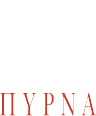 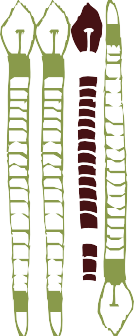 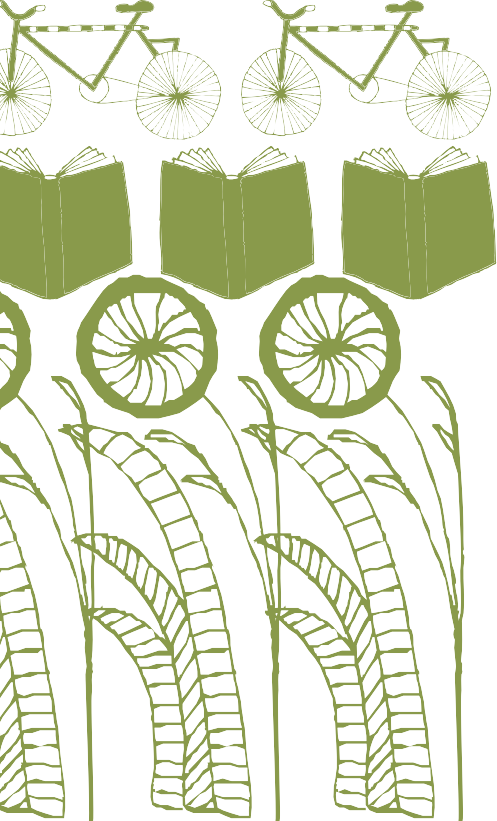 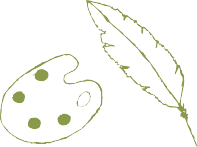 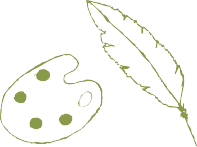 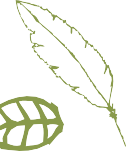 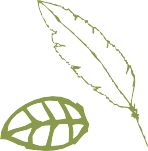 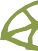 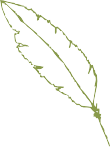 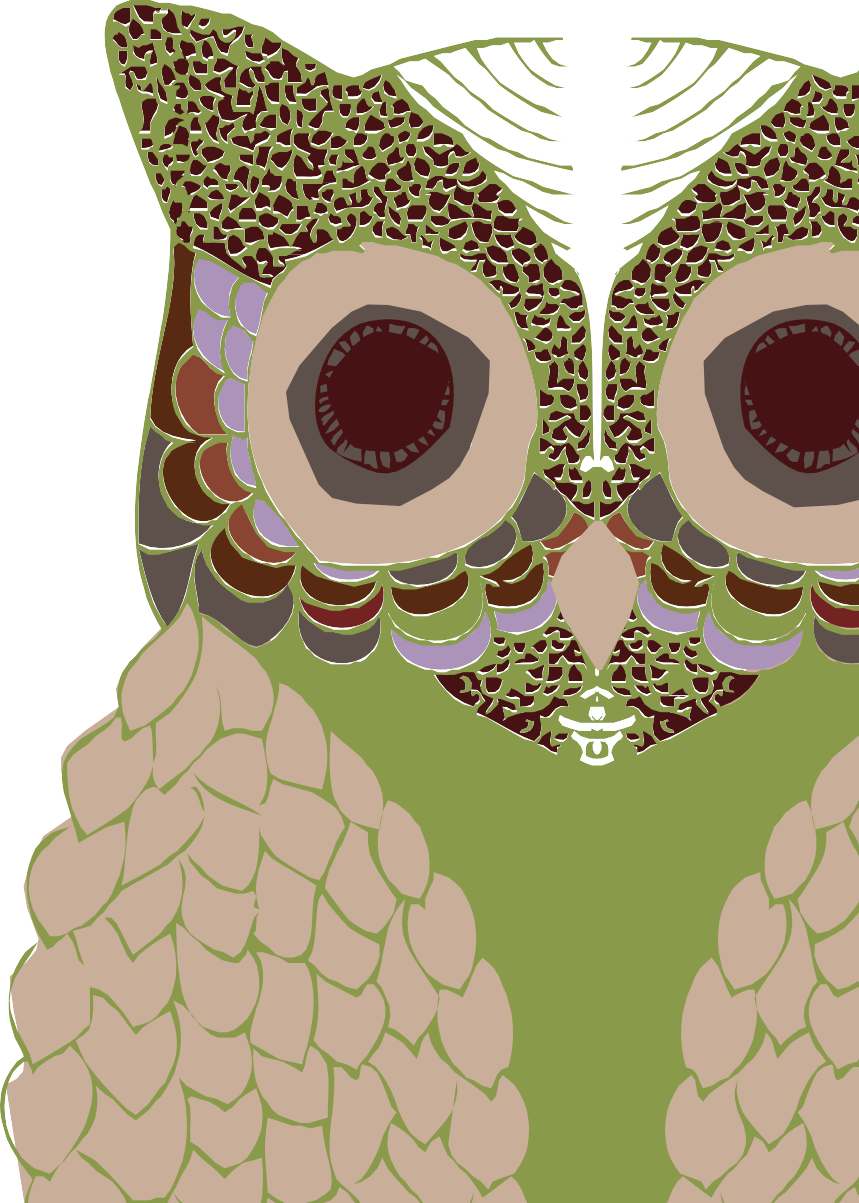 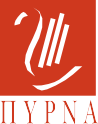 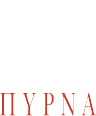 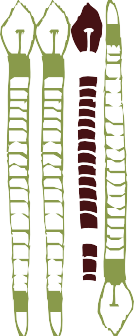 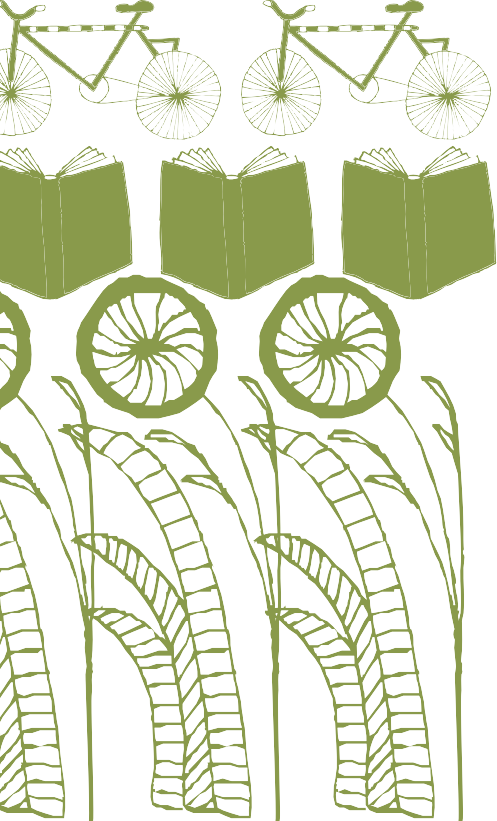 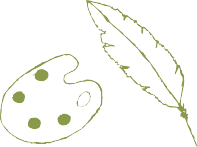 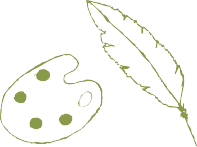 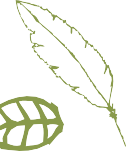 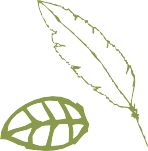 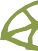 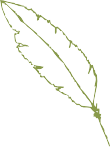 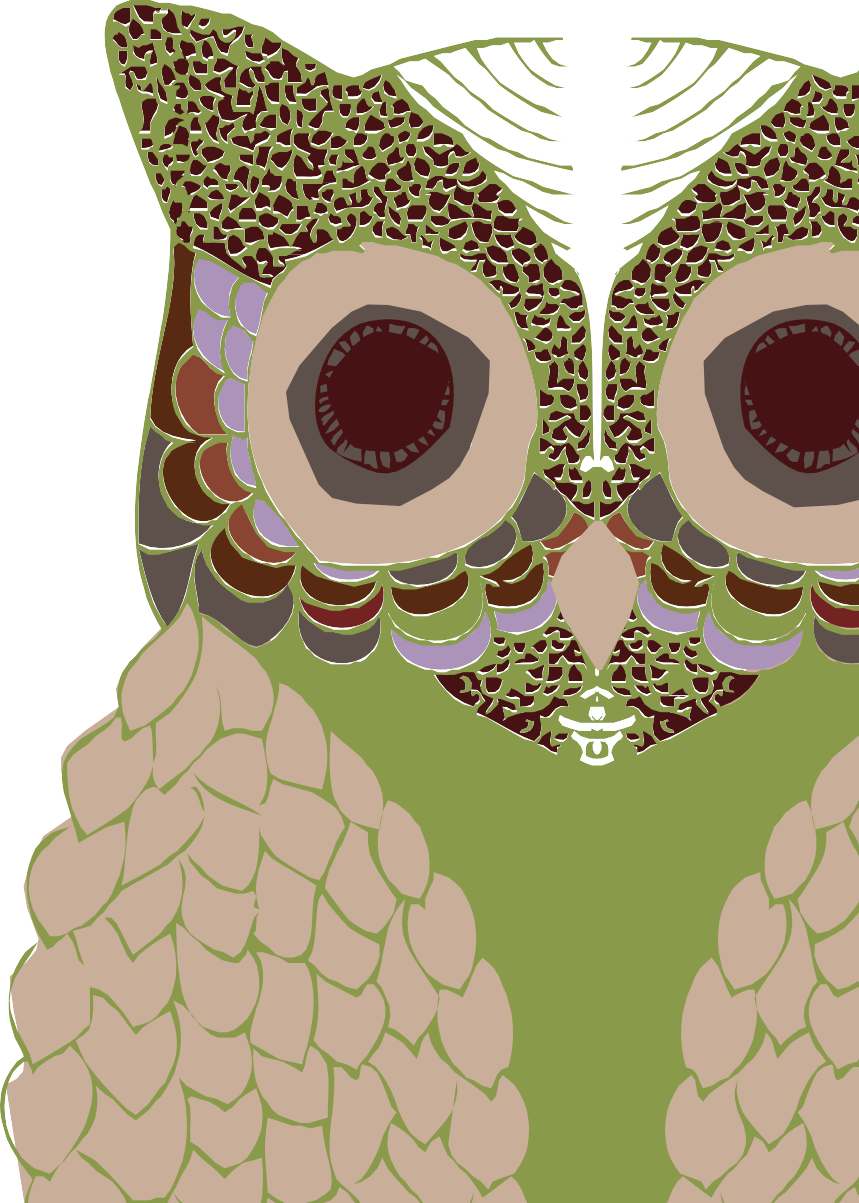 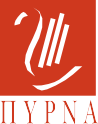 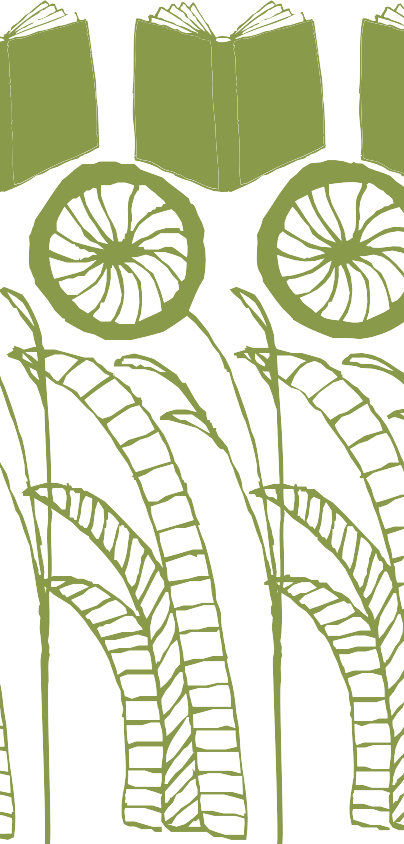 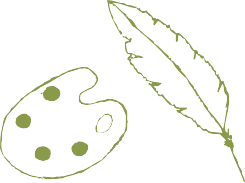 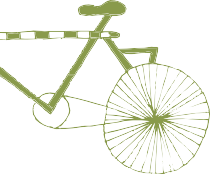 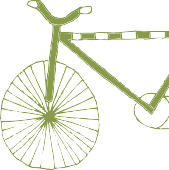 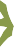 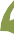 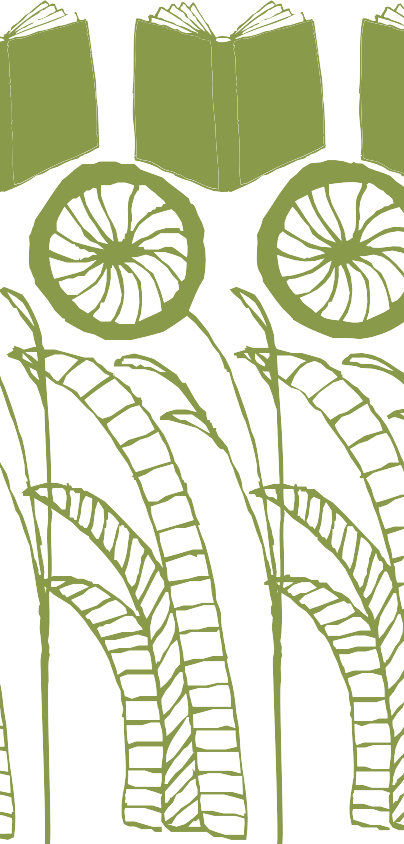 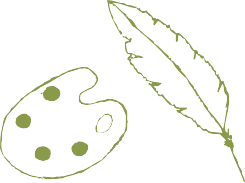 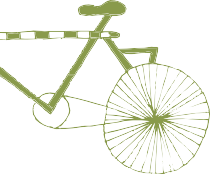 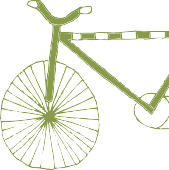 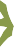 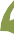 ΠΕΡΙΕΧΟΜΕΝΑΟΜΙΛΙΕΣ	4ΕΡΓΑΣΤΗΡΙΑ	7ΕΚΔΗΛΩΣΕΙΣ	11ΞΕΝΑΓΗΣΕΙΣ	12ΕΚΔΡΟΜΕΣ-ΤΑΞΙΔΙΑ	14ΤΡΟΠΟΣ ΣΥΜΜΕΤΟΧΗΣ	15ΗΜΕΡΟΛΟΓΙΟ	16Σχεδιασμός εξωφύλλου: wedesignΣας καλωσορίζουμε στον ανοιξιάτικο κύκλο εκδηλώσεων της ΠΥΡΝΑΣ! Με νέους ομιλητές, πρωτότυπα εργαστήρια, παρουσιάσεις βιβλίων, ξεναγήσεις και ταξίδια.Για τους φίλους που μας πρωτογνωρίζουν, η ΠΥΡΝΑ είναι αστική πολιτιστική εταιρεία με σκοπό τη δια βίου μάθηση και την προσωπική ανάπτυξη και διανύει τον 22ο χρόνο λειτουργίας της. Στη στέγη της, μια κηφισιώτικη μονοκατοικία με κήπο, γίνονται καθημερινά ομιλίες, εργαστήρια και άλλες εκδηλώσεις.Το 2012 η ΠΥΡΝΑ δημιούργησε, και έκτοτε λειτουργεί, το πρόγραμμα ΒΙΒΛΙΑ ΣΕ ΡΟΔΕΣ® (www.vivliaserodes.gr), που σκοπό έχει να καλλιεργήσει στα παιδιά των δημοτικών σχολείων και νηπιαγωγείων την αγάπη για το καλό βιβλίο, την ανάπτυξη της κριτικής σκέψης, της φαντασίας και της αισθητικής, καθώς και τη συνήθεια του δανεισμού. Σήμερα η ΠΥΡΝΑ διακινεί 180 σάκους με 4.500 βιβλία, σε περίπου 900 δημοτικά σχολεία, νηπιαγωγεία και σχολεία προσφύγων ανά την Ελλάδα. Τα ΒΙΒΛΙΑ ΣΕ ΡΟΔΕΣ® συμμετέχουν στο πρόγραμμα του Δήμου Αθηναίων «Ανοιχτά Σχολεία» (www.athensopenschools.gr).Πιστεύοντας ότι η ένταξη, η εκπαίδευση και η ικανότητα προσαρμογής επιτυγχάνονται καλύτερα στις μικρές ηλικίες, το 2016 η ΠΥΡΝΑ δημιούργησε ένα νηπιαγωγείο στο Κέντρο Φιλοξενίας Προσφύγων Μυρσίνης στην Ηλεία. Τον Σεπτέμβριο του 2017, με τη συνεργασία της Ομάδας Διαχείρισης Εκπαίδευσης Προσφύγων του ΥΠΠΕΘ και με κύριους χορηγούς την εταιρεία ΜΕΛΙΣΣΑ ΚΙΚΙΖΑΣ και το ταξιδιωτικό γραφείο ΚΥΒΕΡΝΗΤΗΣ, έφτιαξε ένα νέο νηπιαγωγείο στο Κέντρο Προσφύγων Κουτσόχερου Λάρισας και λίγο αργότερα επίπλωσε το νηπιαγωγείο του Σκαραμαγκά. Μετά τη θεομηνία στη Μάνδρα Αττικής, εξόπλισε πλήρως το 1ο Νηπιαγωγείο Μάνδρας που καταστράφηκε. Σε όλες τις κοινωφελείς δράσεις της Πύρνας συμμετέχουν εθελοντές μαθητές Λυκείου.Το πρόγραμμα και το κοινωφελές έργο της ΠΥΡΝΑΣ χρηματοδοτούνται από συνδρομές και δωρεές μελών και φίλων, ενώ την έκδοση του προγράμματος στηρίζει, επί είκοσι χρόνια, η Alpha Bank. Τα ΒΙΒΛΙΑ ΣΕ ΡΟΔΕΣ® ξεκίνησαν με μεγάλο δωρητή το Ίδρυμα Σταύρος Νιάρχος και συνεχίζουν με χορηγούς το Ίδρυμα Μποδοσάκη, το Ίδρυμα Ι.Φ. Κωστόπουλου, τη Hertz Autohellas, το Ίδρυμα Καπετάν Βασίλη, τη Mare West, την Up- stream S.A., τη Σοροπτιμιστική Ένωση Ελλάδος, την οργάνωση Άγονη Γραμμή-Γόνιμη και την ACS.Ευχαριστούμε θερμά όλους τους δωρητές, τους χορηγούς, τους ομιλητές, τα μέλη, τους φίλους, τις εθελόντριες και τους έφηβους εθελοντές, για την εμπιστοσύνη και την πολύτιμη προσφορά τους.Στις επόμενες σελίδες αναλύεται το πρόγραμμα Φεβρουαρίου-Ιουνίου 2018, το οποίο ενημερώνεται συνεχώς στην ιστοσελίδα www.pyrna.gr και στο facebook (ΠΥΡΝΑ). Πληροφορίες και εγγραφές στη γραμματεία, Κοκκιναρά 43, Κηφισιά, 10.00-14.00 & 17.00-19.00, εκτός Τετάρτης, τηλ. 2106230913, email: pyrnanet@otenet.gr.ΤΕΤΑΡΤΗ7 ΦεβρουαρίουΏρα:19.00 (ΟΜ1)Είσοδος ελεύθερη, με συμμετοχή στον κουμπαρά κοινωφελών δράσεων. Κράτηση θέσης απαραίτητη.ΔΕΥΤΕΡΑΈναρξη: 12 ΦεβρουαρίουΛήξη: 11 Ιουνίου(εκτός από αργίες & 30/4)Ώρα: 18.30-20.00 (ΟΜ2)Ενότητα 13 ομιλιώνΤιμή: Μέλη 221€, Φίλοι 255€ΤΡΙΤΗΈναρξη: 13 ΦεβρουαρίουΛήξη: 8 ΜαΐουΏρα: 11.30-13.00 (ΟΜ3)Ενότητα 10 ομιλιώνΤιμή: Μέλη 180€, Φίλοι 207€ΠΕΡΠΑΤΩΝΤΑΣ ΣΤΟΝ ΚΟΣΜΟ...Το νέο πρόγραμμα θα εγκαινιάσει η ιστορικός και συγγραφέας Λένα Διβάνη που, με αφορμή το νέο βιβλίο της «Τι Έμαθα Περ- πατώντας στον Κόσμο» (εκδ. Καστανιώτης), θα ταξιδέψει μαζί μας ανά τον κόσμο και θα μας γνωρίσει τόπους και ανθρώπους μέσα από τη δική της ειλικρινή, διεισδυτική και γλαφυρή ματιά. Θα ακολουθήσουν εγγραφές και ένα κέρασμα!ΝΕΟΤΕΡΗ ΙΣΤΟΡΙΑ: ΠΤΥΧΕΣ ΤΗΣ ΔΙΑΜΟΡΦΩΣΗΣΤΟΥ ΕΛΛΗΝΙΚΟΥ ΕΘΝΟΥΣ & ΚΡΑΤΟΥΣ (13ος-20ός αι.)Η σειρά των ομιλιών οργανώνεται σε θεματικούς άξονες και απο- σκοπεί στην κριτική διερεύνηση ορισμένων βασικών παραμέτρων της συγκρότησης της ελληνικής συλλογικής ταυτότητας και του ελ- ληνικού κράτους στη «μακρά διάρκεια», από τον 13ο μέχρι και τον 20ό αιώνα. Στο πλαίσιο αυτό, και σε σχέση με ένα διαρκώς μετα- βαλλόμενο ιστορικό πλαίσιο, θα εξεταστεί η διαμάχη ανάμεσα στη«ρωμαϊκότητα» και τον «Ελληνισμό», ο «δυτικός» ή «ανατολικός» προσανατολισμός του νεότερου ελληνισμού και οι ιδεολογικές συ- νιστώσες του «γλωσσικού ζητήματος». Επιπλέον θα αναλυθεί η πο- λυδιάστατη σύγκρουση ανάμεσα στη «νεωτερικότητα» και την «πα- ράδοση» κατά τη συγκρότηση και εξέλιξη του ελληνικού κράτους αλλά και η λειτουργία του ως «εθνικού κράτους», σε σχέση και με μειονοτικούς πληθυσμούς που συμπεριλήφθηκαν στα εδάφη του.Δημήτρης Λυβάνιος, Επίκουρος Καθηγητής Νεότερης Ιστορίας ΑΠΘΕΥΡΩΠΑΪΚΗ ΛΟΓΟΤΕΧΝΙΑ: ΜΑΡΓΚΕΡΙΤ ΓΙΟΥΡΣΕΝΑΡ ΠΑΘΟΣ ΓΙΑ ΕΛΕΥΘΕΡΙΑΜια εισαγωγή στη ζωή και το έργο της Μαργκερίτ Γιουρσενάρ, με κεντρικό άξονα τα δύο μυθιστορήματα-σταθμούς της παγκόσμιας λογοτεχνίας, «Αδριανού Απομνημονεύματα» και «Η Άβυσσος». Στο πρώτο, η ανάπλαση μιας εξέχουσας μορφής της αρχαιότητας απο- κτά αρχετυπική υπόσταση, η μνήμη αναδύεται ως λογοτεχνική χο- άνη όπου σφυρηλατήθηκε μια φωνή που ακούγεται μέχρι σήμερα. Στο δεύτερο, ο πρωταγωνιστής Ζήνων έχει μια τρισδιάστατη ύπαρξη- είναι αλχημιστής, γιατρός και φιλόσοφος. Η διάρθρωση αυτής της τριάδας μας οδηγεί στην υπαρξιακή αναζήτηση και τη σταδιακή αυθυπέρβαση του ανθρώπου.Marta Silvia Dios Sanz, Φιλόλογος Παν/μίου Αθηνών-ΜεταφράστριαΠΕΜΠΤΗΈναρξη: 15 ΦεβρουαρίουΛήξη: 22 ΦεβρουαρίουΏρα: 18.00-19.30 (ΟΜ4)Ενότητα 2 ομιλιώνΤιμή: Μέλη 38€, Φίλοι 44€ΠΕΜΠΤΗΈναρξη: 1 ΜαρτίουΛήξη: 22 ΜαρτίουΏρα: 18.00-19.30 (ΟΜ5)Ενότητα 4 ομιλιώνΤιμή: Μέλη 72€, Φίλοι 83€ΠΕΜΠΤΗ29 ΜαρτίουΏρα: 18.00-19.30 (ΟΜ6)Τιμή: από 10€ στον κουμπαράκοινωφελών δράσεωνΑΘΗΝΑ: Η ΑΝΑΔΥΣΗ & Η ΑΝΑΔΕΙΞΗ ΜΙΑΣ ΠΟΛΗΣ ΜΕΣΑ ΑΠΟ ΤΑ ΠΕΡΙΗΓΗΤΙΚΑ ΕΡΓΑ (15ος-19ος αιώνας)Mια πόλη είναι αυτό που η ίδια γράφει και στεριώνει στο πέρασμα του χρόνου, αλλά και αυτό που οι άλλοι θεωρούν γι’ αυτήν. Mια πόλη είναι ένα στερέωμα αυτοτελές και διαχρονικό· οι ταξιδιώτες διάττοντες αστέρες, μετεωρίτες στη ζωή της. Για την Αθήνα λοιπόν, θα παρακολουθήσουμε -στα περιηγητικά έργα (κείμενα και εικό- νες)- πώς η πόλη αυτή αναδύθηκε, πώς εισήλθε στην ευρωπαϊκή πολιτισμική συνείδηση και πώς αναδείχτηκαν ο χώρος, τα μνημεία και οι άνθρωποί της από τον 15ο έως και τον 19ο αιώνα.Ιόλη Βιγγοπούλου, Δρ. Ιστορίας-ΕρευνήτριαΝΕΟΕΛΛΗΝΙΚΑ ΠΟΡΤΡΕΤΑ. ΒΙΟΙ ΠΑΡΑΛΛΗΛΟΙ;Τι κοινό έχουν μεταξύ τους ο Διονύσιος Σολωμός και ο Αλέξανδρος Παπαδιαμάντης; Ο Γιώργος Σεφέρης και ο Κωνσταντίνος Τσάτσος; Ο Παναγιώτης Κονδύλης και ο Κώστας Παπαϊωάννου; Ο Διονύσης Σαββόπουλος και ο Θανάσης Παπακωνσταντίνου; Και τι τους χω- ρίζει; Από τους καιρούς του Πλούταρχου, η σύγκριση της ζωής και του έργου των σημαντικών μορφών της ιστορίας δεν έχει πάψει να τρέφει την περιέργεια και τη φαντασία μας. Στα χνάρια αυτής της μακράς παράδοσης, τέσσερις ομιλίες, οκτώ νεοελληνικά πορτρέτα, μια δειγματοληπτική πινακοθήκη από τη νεοελληνική λογοτεχνία, σκέψη και μουσική των τελευταίων δύο αιώνων.Κώστας Κουτσουρέλης, Συγγραφέας, Διευθυντής του περιοδικού«Νέο Πλανόδιον»ΑΝΑΠΤΥΞΗ ΝΑΙ, ΑΛΛΑ ΠΩΣ;Ο οργανισμός έρευνας και ανάλυσης «διαΝΕΟσις» πραγματο- ποιεί εδώ και λίγα χρόνια στοχευμένες μελέτες πάνω στις προ- οπτικές ανάπτυξης και ανασυγκρότησης της Ελλάδας. Επίσης, διενεργεί εις βάθος δημοσιογραφικές έρευνες και μελετά το αξιακό περιεχόμενο των Ελλήνων πολιτών μέσα από έρευνες κοινής γνώμης. Ποια είναι τα κεντρικά διδάγματα αυτών των ερευνών και μελετών και ποια τα βασικά τους ευρήματα; Τι πρέ- πει να γίνει σήμερα ώστε η Ελλάδα να βγει τελεσίδικα από την κρίση στην οποία βρίσκεται;Κυριάκος Πιερρακάκης, Υπ. Δρ. Πολιτικής Οικονομίας Πανεπ. Χαϊ- δελβέργης, MSc Δημόσιας Πολιτικής Harvard University, Διευθυντής Ερευνών του Οργανισμού Έρευνας & Ανάλυσης «διαΝΕΟσις»ΠΕΜΠΤΗΈναρξη: 19 ΑπριλίουΛήξη: 14 ΙουνίουΏρα: 18.30-20.00 (ΟΜ7)Ενότητα 9 ομιλιώνΤιμή: Μέλη 162€, Φίλοι 186€ΤΡΙΤΗΈναρξη: 15 ΜαΐουΛήξη: 5 ΙουνίουΏρα: 11.30-13.00 (ΟΜ8)Ενότητα 4 ομιλιώνΤιμή: Μέλη 72€, Φίλοι 83€ΤΡΙΤΗ15 ΜαΐουΏρα: 19.30-21.00 (ΟΜ9)Τιμή: Μέλη 19€, Φίλοι 22€ΖΕΥΓΑΡΙΑ ΠΟΥ ΕΓΡΑΨΑΝ ΤΗΝ ΙΣΤΟΡΙΑ ΤΗΣ ΧΩΡΑΣΦρειδερίκη-Παύλος, Ρωξάνδρα Στούρτζα-Καποδίστριας, Ναταλία- Παύλος Μελάς, Πηνελόπη Δέλτα-Ίωνας Δραγούμης, Μαντώ Μαυρο- γένους-Υψηλάντης, Σοφία Τρικούπη-Θ. Δηλιγιάννης, Έλλη Παππά- Νίκος Μπελογιάννης κ.ά. Θα ζωντανέψουμε τον βίο και την πολιτεία αλησμόνητων ζευγαριών, νόμιμων ή παράνομων, εστεμμένων ή κοινών θνητών, αστών ή κομμουνιστών, που έμειναν στην ιστο- ρία. Η σχέση τους ενεπλάκη στη ζωή του τόπου καθορίζοντας τις τύχες και εξάπτοντας τη φαντασία των Ελλήνων. Ζωντανεύοντας διάσημα ειδύλλια που σφράγισαν μια εποχή, θα ζωντανέψει μαζί τους και η ίδια η εποχή που τα εξέθρεψε, οι συνθήκες που τα επέτρεψαν ή τα απαγόρευσαν, πολύτιμες και άγνωστες πτυχές της ελληνικής ιστορίας.Λένα Διβάνη, Ιστορικός-ΣυγγραφέαςΕΞΑΡΤΗΣΕΙΣ & ΔΙΑΤΑΡΑΧΕΣ ΠΡΟΣΛΗΨΗΣ ΤΡΟΦΗΣΘα παρουσιαστούν στοιχεία της φυσιολογίας του ανθρώπινου εγκεφάλου σχετικά με τη χρησιμότητα των εξαρτήσεων και την ευκολία εγκατάστασής τους. Θα εξηγηθεί η σημαντική τους λει- τουργία στην απόκτηση πολύπλοκων δεξιοτήτων, αλλά και η αδυ- ναμία διαγραφής μιας εξάρτησης. Η ψυχογενής βουλιμία, αλλά και η ψυχογενής ανορεξία, αποτελούν δύο ιδιαίτερα παραδείγματα εξαρτήσεων. Θα εξεταστεί η κοινωνική, η οικογενειακή, αλλά και η προσωπική διάσταση στην ανάπτυξη των διαταραχών πρόσληψης τροφής. Τέλος θα συζητηθούν τρόποι αντιμετώπισής τους.Παύλος Σακκάς, Καθηγητής Ψυχιατρικής Ιατρικής Σχολής ΕΚΠΑΟ ΦΤΩΧΟΥΛΗΣ ΤΟΥ ΘΕΟΥ: Η «ΦΡΑΓΚΙΣΚΑΝΙΚΗ» ΜΑΤΙΑ ΤΟΥ ΝΙΚΟΥ ΚΑΖΑΝΤΖΑΚΗΗ ομιλία έχει ως θέμα το αριστουργηματικό μυθιστόρημα του Νίκου Καζαντζάκη. Το κεφάλαια του βιβλίου μπορούν να «διαβαστούν» ως ανηφορικά σκαλοπάτια της μυστικής πορείας που σκιαγραφεί ο Kρητικός συγγραφέας βάσει της ίδιας της δομής του βιβλίου: η πλοκή του Φτωχούλη του Θεού εξελίσσεται ωθούμενη από μια με- ταφυσική και γήινη συνάμα δύναμη, την Αγάπη.Marta Silvia Dios Sanz, Φιλόλογος Παν/μίου Αθηνών-ΜεταφράστριαΔΕΥΤΕΡΑΈναρξη: 12 ΦεβρουαρίουΛήξη: 11 ΙουνίουΏρα: 10.00-11.40 (ΕΡ1)Ενότητα  13 συναντήσεωνΤιμή: Μέλη 286€ΔΕΥΤΕΡΑΈναρξη: 12 ΦεβρουαρίουΛήξη: 11 Ιουνίου(εκτός από αργίες & 30/4)Ώρα: 11.50-13.40 (ΕΡ2)Ενότητα  13 συναντήσεωνΤιμή: Μέλη 247€ΤΡΙΤΗ13 & 27 Φεβρουαρίου13 & 27 Μαρτίου17 & 24 Απριλίου8 & 22 Μαΐου5 & 12 ΙουνίουΏρα: 10.00-12.00 (ΕΡ3)Ενότητα  10 συναντήσεωνΤιμή: Μέλη 150€ + 30€ υλικάΔΗΜΙΟΥΡΓΙΚΗ ΓΡΑΦΗΘα συνεχίσουμε να γράφουμε μικροδιηγήματα με έντονο στοι- χείο σασπένς, μαθαίνοντας να δουλεύουμε με υπαινιγμούς και απόκρυψη στοιχείων. Θα εστιάσουμε στο στοιχείο της αγωνίας και του μυστηρίου αναλύοντας τη δημιουργία ατμόσφαιρας, τον διάλογο, τη λειτουργία του χρόνου και των συμπτώσεων στις ιστορίες μας.ΛΕΣΧΗ ΑΝΑΓΝΩΣΗΣΣυνεχίζοντας την εξερεύνηση της γυναικείας ταυτότητας στη λο- γοτεχνία, θα μελετήσουμε κλασικά κείμενα των Στέφαν Τσβάιχ Εικοσιτέσσερις ώρες από τη ζωή μιας γυναίκας, Άρτουρ Σνίτσλερ Δεσποινίς Έλζε, Βιρτζίνια Γουλφ Ορλάντο, Λου Σαλομέ Η ανθρώ- πινη φύση της γυναίκας. Θα γνωρίσουμε τη ρηξικέλευθη Έντνα Ο’ Μπράιαν με τις Μικρές Κόκκινες Καρέκλες και τη νομπελίστα Σβετλάνα Αλεξίεβιτς με το Ο πόλεμος δεν έχει πρόσωπο γυναί- κας. Η Έμμα Ρέγιες θα περιγράψει Αναμνήσεις δι' αλληλογραφί- ας και ο Κολμ Τομπίν θα αναπαραστήσει τη μητέρα του Χριστού στη Διαθήκη της Μαρίας. Τη λέσχη μας θα επισκεφτούν η Έρση Σωτηροπούλου Μπορείς; και η Ρέα Γαλανάκη Δυο γυναίκες, δυο θεές, καθώς και οι νέες συγγραφείς Ούρσουλα Φωσκόλου Το κήτος και Αλεξάνδρα Κ. Πώς φιλιούνται οι αχινοί.Τα δύο εργαστήρια συντονίζει η συγγραφέας Αμάντα ΜιχαλοπούλουURBAN FARMING: ΑΣΤΙΚΗ ΒΙΟΛΟΓΙΚΗ ΚΑΛΛΙΕΡΓΕΙΑΣτον μικρό λαχανόκηπο και βοτανόκηπο που θα στήσουμε μαζί στον κήπο της Πύρνας, θα μάθουμε για την αστική καλλιέργεια και πώς μπορούμε να καλλιεργήσουμε οικολογικά μέρος της τροφής μας, ακόμα και μέσα στην πόλη. Το πρόγραμμα περιλαμβάνει σπο- ρά και μεταφύτευση, βιολογική καλλιέργεια λαχανικών και βοτά- νων, άρδευση, κομποστοποίηση, γνωριμία με τους «φίλους» και«εχθρούς» των φυτών, συζήτηση για τα βιολογικά προϊόντα, τα γε- νετικά τροποποιημένα τρόφιμα και την ασφάλεια του καταναλωτή.Παναγιώτης Παπαδόπουλος, Γεωπόνος MSc, Σύμβουλος Βιολογικής Γεωργίας, Med CultureΤΡΙΤΗΈναρξη: 13 ΦεβρουαρίουΛήξη: 12 ΙουνίουΏρα: 16.30-19.00 (ΕΡ4)Ενότητα  14 συναντήσεωνΤιμή: Μέλη 300€ΠΕΜΠΤΗΈναρξη: 15 ΦεβρουαρίουΛήξη: 7 ΙουνίουΏρα: 10.30-13.30 (ΕΡ5)Ενότητα  15 συναντήσεωνΤιμή: Μέλη 300€ΠΕΜΠΤΗ22 Φεβρουαρίου8 & 22 Μαρτίου,26 ΑπριλίουΏρα: 11.30-14.00 (ΕΡ6)Ενότητα 4 μαθημάτωνΤιμή: Μέλη 144€, Φίλοι/ μεμονωμένο μάθημα: 43€Μετά το μάθημα ακολουθεί δοκιμή στο Café της Πύρνας, με ένα ποτήρι κρασί.ΘΕΑΤΡΙΚΟ ΕΡΓΑΣΤΗΡΙΤο θεατρικό εργαστήρι ξεκινά πρόβες για την επόμενη θεατρική παράσταση, με το έργο του Αλέξανδρου Αδαμόπουλου ο «Σιμιγδα- λένιος», που μέσα από το χιούμορ και τον λυρισμό, μιλάει για την αγάπη, τη συμπόνια και την αυτογνωσία. Βασισμένο σε λαϊκό παρα- μύθι, απευθύνεται σε μεγάλους και σε μικρούς θεατές. Η πρόκλη- ση για την ομάδα είναι μεγάλη εφόσον πρόκειται για ένα έργο που παίζεται με μεγάλη επιτυχία επί 25 χρόνια.Η σκηνοθεσία και η διδασκαλία της υποκριτικής είναι του Γιώργου ΠαλούμπηΕΙΚΑΣΤΙΚΟ ΕΡΓΑΣΤΗΡΙΦέτος μελετάμε την ιστορία του τοπίου στη ζωγραφική και πει- ραματιζόμαστε με διάφορες τεχνικές. Δουλεύοντας με ακουα- ρέλα, μελάνι, ξηροπαστέλ και μικτές τεχνικές, συνθέτουμε τη δική μας τοπιογραφία, με αφορμή είτε τον μικρόκοσμο, είτε τον μακρόκοσμο. Εικόνες από το μικροσκόπιο, γαλαξίες, αλλά και κλασικά τοπία ζωγραφικής, αποτελούν την αφορμή για να αναπτύξει ο καθένας ξεχωριστά, την προσωπική του ματιά. Στο πλαίσιο του μαθήματος γίνονται σύντομες προβολές έργων γνωστών καλλιτεχνών της παγκόσμιας ιστορίας της τέχνης.Ελεάννα Μαρτίνου, Εικαστικός, Υπ. Διδάκτωρ ΑΣΚΤΜΑΓΕΙΡΙΚΗΣτην κουζίνα της Πύρνας θα μαγειρέψουμε 4 πρωτότυπα menus: Την κινέζικη κουζίνα της Βαλής, με spring rolls λαχανικών, κοτό- πουλο με γλυκόξινη σάλτσα και parfait mango. Παραδοσιακά νη- στήσιμα, vegetarian, όσπρια, οστρακοειδή, λαχανικά, με νέες συ- νταγές, και μουχαλεμπί πολίτικο με καραμελωμένα αμύγδαλα. Το πασχαλινό, με ανοιχτή πίτα λαχανικών, αρνάκι με αρώματα της Ανα- τολής, τάρτα με κρέμα λεμονιού. Το ανοιξιάτικο menu, σαλάτα με λαχανικά και φρούτα εποχής, πεσκανδρίτσα με σάλτσα armoricaine και ψημένο cheesecake. Τα μαθήματα απευθύνονται σε όσους έχουν βασικές γνώσεις μαγειρικής και θέλουν να τις εξελίξουν με πιο σύγχρονες και υγιεινές γεύσεις.Βαλή Μανουηλίδη & Ρενέ ΒαρουτσήΠΑΡΑΣΚΕΥΗΈναρξη: 16 ΦεβρουαρίουΛήξη: 15 ΙουνίουΏρα: 11.30-13.00 (ΕΡ7)Ενότητα 15 συναντήσεων (εκτός απο 18/5)Τιμή: Μέλη 330€ΣΑΒΒΑΤΟ3 ΜαρτίουΏρα: 11.00-13.00 (ΕΡ8)Τιμή: Μέλη 22€, Φίλοι 25€ΠΑΡΑΣΚΕΥΗ4, 11, 18 ΜαΐουΏρα: 10.30-13.30 (ΕΡ9)Ενότητα  3 συναντήσεωνΤιμή: Μέλη 120€Σε όλες τις τιμές συμπεριλαμβάνεται ΦΠΑΓΝΩΡΙΜΙΑ ΜΕ ΤΗΝ ΙΣΠΑΝΙΚΗ ΓΛΩΣΣΑ ΜΕΣΑ ΑΠΟ ΤΗ ΣΥΓΧΡΟΝΗ ΛΟΓΟΤΕΧΝΙΑ ΤΗΣ ΛΑΤΙΝΙΚΗΣ ΑΜΕΡΙΚΗΣ (β’ κύκλος)Θα συνεχίσουμε να ανακαλύπτουμε εμπνευσμένες φωνές της Λατι- νικής Αμερικής, τόσο στον έντεχνο πεζό λόγο όσο και στο ευρύ φά- σμα λατινοαμερικανικών μελωδιών. Παράλληλα θα τεθούν θέματα γραμματικής και συντακτικού της ισπανικής γλώσσας, ακολου- θώντας τα χνάρια μεγάλων συγγραφέων της Λατινικής Αμερικής μέσα από επιλεγμένα αποσπάσματα και προσωπικές μαρτυρίες. Για όσους έχουν βασικές γνώσεις ισπανικών.Marta Silvia Dios Sanz, Φιλόλογος Παν/μίου Αθηνών-ΜεταφράστριαΕΙΣΑΓΩΓΗ ΣΤΟΝ ΔΙΑΛΟΓΙΣΜΟ-MINDFULNESSEνώ κάποτε η λέξη διαλογισμός έφερνε στον νου την εικόνα μονα- χού σε ασιατικό μοναστήρι, σήμερα αποτελεί μέρος της καθημερι- νότητας στον σύγχρονο δυτικό κόσμο. Θα γνωρίσουμε την έννοια και τις βασικές αρχές του mindfulness (ενσυνειδητότητα), θα ενη- μερωθούμε για τα αποδεδειγμένα οφέλη και τις εφαρμογές του και θα προχωρήσουμε σε πρακτική εξάσκηση τεχνικών διαλογισμού- mindfulness. Θα ακολουθήσει ανοιχτή συζήτηση και θα απαντη- θούν ερωτήσεις σχετικά με την πρακτική εφαρμογή.Μυρτώ Λεγάκη, Mindfulness & Μoving Meditation Instructor UMASS/CFMHOUSE OF COLOURS: ΑΝΑΚΑΛΥΠΤΟΥΜΕ ΤΑ ΧΡΩΜΑΤΑ ΠΟΥ ΜΑΣ ΤΑΙΡΙΑΖΟΥΝH εμφάνιση, η διάθεση αλλά και οι επιλογές μας επηρεάζονται έντο- να από τη δύναμη του χρώματος. Θα μάθουμε να αξιοποιούμε τους προσωπικούς μας χρωματικούς κώδικες για να αναδείξουμε το στυλ και την προσωπικότητά μας. Διαλέγουμε τις αποχρώσεις των χρωμά- των που εναρμονίζονται με τα δικά μας. Προσδιορίζουμε τα σχήματα και τις αναλογίες που αναδεικνύουν τις φυσικές μας γραμμές και δημιουργούμε ένα αποκλειστικά δικό μας στυλ, τολμώντας περισ- σότερους (ή και λιγότερους!) συνδυασμούς. Ταυτόχρονα μαθαίνουμε να δημιουργούμε και να αξιοποιούμε μια λειτουργική γκαρνταρόμπα σύμφωνα με τον τρόπο της ζωής μας.Μαρίνα Τζαβέλλου Διαμαντή, Colour Analyst-Image ConsultantΓΙΑ ΓΟΝΕΙΣ...ΠΕΜΠΤΗΈναρξη: 22 ΜαρτίουΛήξη: 7 ΙουνίουΏρα: 10.30-13.30 (ΕΡ10)Ενότητα  10 συναντήσεωνΤιμή: Μέλη & Φίλοι 230€ΓΙΑ ΠΑΙΔΙΑ...ΠΑΡΑΣΚΕΥΗΈναρξη: 23 ΦεβρουαρίουΛήξη: 8 Ιουνίου(εκτός αργιών, 23/3, 25/5)Ώρα: 17.30-19.00 (ΠΠ1)Ενότητα 12 παιχνιδιών Για παιδιά 4-6 ετών Τιμή: 168€(σε 3 δόσεις με κάρτα)Μ. ΔΕΥΤΕΡΑ2 ΑπριλίουΏρα: 16.00-18.00 (ΠΠ2)Για παιδιά δημοτικού (έως 15 παιδιά)Τιμή: 15€ΕΡΓΑΣΤΗΡΙΟ AΠΟΤΕΛΕΣΜΑΤΙΚΟΥ ΓΟΝΕΑΣτόχος του εργαστηρίου είναι να εφοδιάσει τους γονείς με τις απαραίτητες δεξιότητες, ώστε να αναπτύξουν με τα παιδιά τους μια ουσιαστική και υγιή σχέση. Ειδικότερα εξασφαλίζει αρμονική συ- νύπαρξη, αμοιβαίο σεβασμό και αποδοχή, ενώ προάγει το αίσθημα της υπευθυνότητας, της αυτονομίας, της αυτοπειθαρχίας και της συ- νεργασίας. Το εργαστήριο είναι βιωματικό και διεξάγεται σύμφωνα με το μοντέλο του Dr. Thomas Gordon (www.gordonhellas.gr). Έχει άμεσα, πραγματικά και αναγνωρίσιμα αποτελέσματα στα καθημερι- νά προβλήματα της οικογένειας.Ευαγγέλια Ζαχαρούλη, ΜΑ, ECP Ψυχοθεραπεύτρια-Προσωποκεντρική Σύμβουλος, University of Strathclyde, GlasgowΘΕΑΤΡΙΚΟ ΠΑΙΧΝΙΔΙ: ΑΛΗΘΙΝΕΣ ΙΣΤΟΡΙΕΣ ΣΠΟΥΔΑΙΩΝ ΑΝΘΡΩΠΩΝΤι συμβαίνει όταν βλέπω ένα εμπόδιο; Όταν το εμπόδιο αυτό δεν μπορώ να το ξεπεράσω; Τι έκανε η μπαλαρίνα Αλίσια Αλόνσο, η τραγουδίστρια όπερας Μαρία Κάλλας, η σεφ Τζούλια Τσάιλντ όταν συνάντησαν μπροστά τους ένα εμπόδιο; Με τεχνικές που έχει υιοθετήσει το θεατρικό παιχνίδι, όπως σωματική έκφραση, αυτοσχεδιασμοί, εκμετάλλευση του τυχαίου, μάσκα, παντομίμα, θα κατανοήσουμε ότι τα εμπόδια δεν είναι αξεπέραστα.Μαρία Λαγωνίκα, Εμψυχώτρια Θεατρικού ΠαιχνιδιούΦΤΙΑΧΝΟΥΜΕ ΠΑΣΧΑΛΙΝΑ ΚΟΥΛΟΥΡΑΚΙΑΘα πλάσουμε πασχαλινά κουλουράκια, σύμφωνα με την παρα- δοσιακή συνταγή, θα τα ψήσουμε και θα μοσχοβολήσει όλη η Πύρνα! Θα διακοσμήσουμε μπισκότα με ανοιξιάτικα χρώματα και σχέδια και θα τα πάμε στο σπίτι, για να στολίσουμε το πα- σχαλινό τραπέζι.Ιωάννα Δημοπούλου, Food Blogger στο foodjunkie.euΤΡΙΤΗ13 ΦεβρουαρίουΏρα: 13.00 (B1)ΤΕΤΑΡΤΗ28 ΦεβρουαρίουΏρα: 18.30 (B2)Οι εισπράξεις από την πώληση του βιβλίου διατίθενται στην Εταιρεία Προστασίας Σπαστικών.ΤΕΤΑΡΤΗ21 ΜαρτίουΏρα: 18.30 (Β3)ΤΕΤΑΡΤΗ9 ΜαΐουΏρα:19.00 (Β4)Είσοδος ελεύθερη σε όλες τις παραπάνω εκδηλώσεις, κράτηση θέσης απαραίτητη.«ΤΟ ΜΑΡΜΑΡΙΝΟ ΔΑΚΡΥ & ΑΛΛΕΣ ΙΣΤΟΡΙΕΣ» MARTA SILVIA DIOS SANZ (εκδ. ΓΑΒΡΙΗΛΙΔΗΣ)Η Αργεντινή και η Ελλάδα είναι το σκηνικό αυτών των ιστοριών όπου η πραγματικότητα παρουσιάζεται ως σκηνοθεσία κάποιου στοιχείου που την υπερβαίνει και ταυτόχρονα τη νοηματοδοτεί. Η συγγραφέας Μarta S. D. Sanz, από το Μπουένος Άιρες, ζει και δημιουργεί στην Ελλάδα, καθώς η αγάπη της για τον ελ- ληνικό πολιτισμό την οδήγησε στο Πανεπιστήμιο Αθηνών όπου σπούδασε ελληνική φιλολογία. Το βιβλίο θα προλογίσει η εικα- στικός Άρτεμις Αλκαλάη.«ΣΤΟ 81» ΔΑΦΝΗ ΟΙΚΟΝΟΜΟΥ (εκδ. ΚΑΛΕΙΔΟΣΚΟΠΙΟ)Το «81 Catogan Square» της Δάφνης Οικονόμου κυκλοφό- ρησε το 2017 σε αγγλική γλώσσα και σε ελληνική μετάφραση από την Αθηνά Κακούρη, με τίτλο «Στο 81». Αποτελεί τη μαρ- τυρία ενηλικίωσης της συγγραφέως, όπως μεγάλωνε ανάμε- σα σε Αθήνα και Λονδίνο. Παράλληλα ξεδιπλώνει, με τρόπο αυθεντικό, το συναρπαστικό καλειδοσκόπιο μιας ολόκληρης γενιάς στον μεταπολεμικό κόσμο που άλλαζε.«ΤΟ Α’ ΚΟΙΜΗΤΗΡΙΟ ΤΗΣ ΑΘΗΝΑΣ, ΟΔΗΓΟΣ ΤΩΝ ΜΝΗΜΕΙΩΝ & ΤΗΣ ΙΣΤΟΡΙΑΣ ΤΟΥ» Μ. ΚΑΡΔΑΜΙΤΣΗ-ΑΔΑΜΗ (εκδ. ΟΛΚΟΣ)Η νέα έκδοση της Ελληνικής Εταιρείας Περιβάλλοντος και Πολιτισμού «οδηγεί» τον επισκέπτη να γνωρίσει μια υπαίθρια γλυπτοθήκη και έναν τόπο μνήμης, που θα μας παρουσιάσει η Μάρω Καρδαμίτση-Αδάμη, Ομ. Καθηγήτρια της Σχολής Αρχι- τεκτόνων Ε.Μ.Π., συγγραφέας των κειμένων της έκδοσης μαζί με την αρχιτέκτονα Μαρία Δανιήλ. Αν υπάρξει ενδιαφέρον, θα ακολουθήσει ξενάγηση από την κυρία Δανιήλ.«ΕΓΚΛΗΜΑ ΣΤΟΝ ΠΑΡΑΔΕΙΣΟ» ΤΑΤΙΑΝΑ ΑΒΕΡΩΦ (εκδ. ΜΕΤΑΙΧΜΙΟ)Το νέο συγγραφικό πόνημα της Τατιάνας Αβέρωφ είναι ένα συ- ναρπαστικό μυθιστόρημα χαρακτήρων, που συνδυάζει το σασπένς της αστυνομικής πλοκής με μια διεισδυτική ματιά στις ιδιαιτε- ρότητες της ελληνικής επαρχίας. Ένα καυστικό σχόλιο για την«πραγματικότητα» της μικρής κλειστής κοινωνίας στη σύγχρονη Ελλάδα της κρίσης και μια ερωτική ιστορία που σιγοβράζει…ΤΕΤΑΡΤΗΦεβρουάριοςΏρα: 12.00-13.30 ( Ξ1)Τιμή: 15€ + πούλμανΗ ημερομηνία θα ανακοινωθείΤΕΤΑΡΤΗ7 Μαρτίου (Ξ2)Ώρα: 11.30-13.00Τιμή: 4€ + πούλμανΣΑΒΒΑΤΟΜαρτίουΏρα: 11.00-12.30 (Ξ3)Τιμή: 10€ + πούλμανΟι ξεναγήσεις γίνονται για ελάχιστο αριθμό 12 ατόμων.ΕΚΘΕΣΗ: ΑΔΡΙΑΝΟΣ & ΑΘΗΝΑ, ΕΘΝΙΚΟ ΑΡΧΑΙΟΛΟΓΙΚΟ ΜΟΥΣΕΙΟΗ έκθεση οργανώνεται με τη συνεργασία της Ιταλικής Αρχαιολογικής Σχολής Αθηνών και σηματοδοτεί τη συμπλήρωση 1.900 χρόνων από την ανάρρηση του φιλέλληνα αυτοκράτορα Αδριανού στον θρόνο, το 117 μ.Χ., επέτειος που εορτάστηκε ποικιλότροπα από μεγάλα ευρω- παϊκά μουσεία και πολιτιστικούς φορείς. Στόχος της έκθεσης είναι να παρουσιασθεί ο φιλελληνισμός του Αδριανού και να προβληθεί η αξία και η σημασία που διατηρεί μέχρι σήμερα η κληρονομιά του.ΚΛΩΣΤΟΫΦΑΝΤΟΥΡΓΙΑ ΜΕΝΤΗΣ - ΜΟΥΣΕΙΟ ΜΠΕΝΑΚΗχώρος της παλιάς βιοτεχνίας στα Πετράλωνα στεγάζει σήμερα τη «Δωρεά Μέντη» προς το Μουσείο Μπενάκη. Στο ζωντανό αυτό εργαστήριο-μουσείο, που φιλοδοξεί να αποτελέσει έναν πυρήνα διατήρησης των παραδοσιακών τεχνικών που σχετίζονται με την επεξεργασία των νημάτων, την υφαντική και την κεντητική, η επι- μελήτρια Βιργινία Ματσέλη θα μας γνωρίσει τη λειτουργία μιας ιστορικής βιοτεχνίας, τα στάδια της επεξεργασίας του μεταξιού και της κατασκευής ειδών passementerie, ενώ στο πωλητήριο θα ανακαλύψουμε μικρούς θησαυρούς! Αν υπάρξει ενδιαφέρον, θα ακολουθήσουν 2 εργαστήρια κατασκευής διακοσμητικής φούντας.ΜΟΥΣΕΙΟ ΜΠΕΝΑΚΗ ΠΑΙΧΝΙΔΙΩΝΤο νέο Moυσείο Παιχνιδιών του Μουσείου Μπενάκη βρίσκεται στο Φάληρο και ξεκίνησε τη λειτουργία του το 2017, με πυρήνα τη συλλογή της Μαρίας Αργυριάδη, η οποία συγκαταλέγεται στις δέκα καλύτερες της Ευρώπης. Παρουσιάζει παιχνίδια, βιβλία, έντυπα, ρουχισμό και αντικείμενα της παιδικής ηλικίας από την Ευρώπη, την Αφρική, την Ασία και την Αμερική. Αν και το μου- σείο απευθύνεται σε ενήλικες, είναι μια καλή ευκαιρία οι γιαγιά- δες να συνοδέψουν τα άνω των 6 ετών εγγόνια τους!ΤΕΤΑΡΤΗΑπριλίουΏρα: 12.00-13.30 ( Ξ4)Τιμή: 15€ΤΕΤΑΡΤΗ25 Απριλίου (Ξ5)Ώρα: 08.30-19.30Τιμή: 87€ (περιλαμβάνει πούλμαν & γεύμα)Την εκδρομή διοργανώνει για την ΠΥΡΝΑη Somewhere We Know (somewhereweknow.com),για ελάχιστο αριθμό 20 ατόμων.ΤΡΙΤΗ15 ΜαΐουΏρα: 09.00-18.00 (Ξ6)Τιμή: 48€ (περιλαμβάνει πούλμαν & ελαφρύ γεύμα)Την εκδρομή διοργανώνειγια την ΠΥΡΝΑ η Med-Culture (www.medculture.gr), για ελάχιστο αριθμό 20 ατόμων.ΕΚΘΕΣΗ: ΙΕΡΑ ΟΔΟΣ & ΕΛΕΥΣΙΝΑ, ΜΟΥΣΕΙΟ ΑΚΡΟΠΟΛΗΣΤα Ελευσίνια Μυστήρια, τα σημαντικότερα της αρχαίας Ελλάδας, θα παρουσιαστούν στην περιοδική έκθεση του Μουσείου Ακρόπολης μέσα από περίπου 60 αρχαία έργα. Στόχος της έκθεσης, να αναδει- χθεί ο στενός δεσμός του φημισμένου Ιερού της Ελευσίνας, στην περιφέρεια της αρχαίας Αττικής, με την ίδια την πόλη της Αθήνας.Θα μας ξεναγήσει η Δρ. Ιστορίας, Ερευνήτρια, Διπλωματούχος Ξεναγός Ιόλη ΒιγγοπούλουΑΡΧΑΙΑ ΘΟΥΡΙΑΗ αρχαία Θουρία ως «περίοικος» πόλη διαδραμάτισε σημαντικό ρόλο στη Μεσσηνία αφού υπήρξε η σημαντικότερη πόλη της δυ- τικής Μεσσηνίας και η δεύτερη σε δύναμη πόλη μετά το 369 π.Χ., όταν ιδρύθηκε η Μεσσήνη. Η ανασκαφή της Αρχαίας Θουρίας στη θέση «Παναγίτσα», σε απόσταση περίπου 10 χλμ. βορειοδυτικά της Καλαμάτας, ξεκίνησε το 2007 και συνεχίζεται έως σήμερα με πλη- θώρα σημαντικών ευρημάτων.Θα μας ξεναγήσει η Διευθύντρια των ανασκαφών Δρ. Αρχαιολογίας Ξένη ΑραπογιάννηΓΝΩΡΙΜΙΑ ΜΕ ΠΑΡΑΓΩΓΟΥΣ ΠΟΙΟΤΙΚΩΝ ΑΓΡΟ-ΔΙΑΤΡΟΦΙΚΩΝ ΠΡΟΪΟΝΤΩΝΕπίσκεψη και βιωματικά εργαστήρια στο αγρόκτημα φρούτων και λαχανικών του Βασίλη Κόλια στο Ακραίφνιο Βοιωτίας. Ο Βα- σίλης, με έντονα ριζωμένη μέσα του την αγάπη για τη γη και την αγροτική παραγωγή, είναι γεωπόνος και επαγγελματίας αγρότης. Στο αγρόκτημα θα έχουμε την ευκαιρία να τον γνωρίσουμε, να περιηγηθούμε στις μονάδες παραγωγής λαχανικών και φρούτων, να μάθουμε τη διαδικασία παραγωγής τους και να δοκιμάσουμε προϊόντα της εποχής.Θα μας συνοδεύσει ο Παναγιώτης Παπαδόπουλος, Γεωπόνος MSc, Σύμβουλος Αγροτικών Επιχειρήσεων & Βιολογικής ΓεωργίαςΑΡΧΑΙΑ & ΜΕΣΑΙΩΝΙΚΗ ΡΟΔΟΣ, 23-25 ΜΑΡΤΙΟΥΜε ξεναγό τη Μάχη Καρανίκη, θα ταξιδέψουμε στη Ρόδο, ένα μωσαϊκό αρχαίων, μεσαιω- νικών, βυζαντινών, οθωμανικών και ιταλικών μνημείων. Βασικοί σταθμοί μας, η μεσαιωνική πόλη με το επιβλητικό Παλάτι του Μεγάλου Μαγίστρου και την περίφημη οδό των Ιπποτών, καθώς και η Λίνδος με τον ναό της Αθηνάς Λινδίας και τα γραφικά καπετανόσπιτα.ΗΝΩΜΕΝΕΣ ΠΟΛΙΤΕΙΕΣ ΑΜΕΡΙΚΗΣ, 21-30 ΑΠΡΙΛΙΟΥΝέα Υόρκη, η πόλη με τα χίλια πρόσωπα που δεν κοιμάται ποτέ, Ουάσιγκτον, η πρωτεύουσα των ΗΠΑ, όπου γράφτηκε η Διακήρυξη της Ανεξαρτησίας, και Νέα Ορλεάνη, που ζει στους ρυθμούς του φεστιβάλ της τζαζ!ΤΟ ΠΟΛΥΠΤΥΧΟ ΤΗΣ ΛΕΣΒΟΥ, 28 ΑΠΡΙΛΙΟΥ-1 ΜΑΪΟΥΑπό το γενοβέζικο κάστρο στους πίνακες του Σαγκάλ, από το Μουσείο της Ελιάς στους ψα- ρομεζέδες της Καλλονής, από το κάστρο του Μολύβου στο Απολιθωμένο Δάσος, από την Παναγιά στην Πέτρα στο λιμάνι του Πλωμαρίου και στην Αγιάσο. Ένα ταξίδι παρέα με τους Ευρωπαίους περιηγητές, τον Αλκαίο και τη Σαπφώ, τον Μυριβήλη, τον Βενέζη και τον Ελύτη. Με ξεναγό την Ιόλη Βιγγοπούλου.ΣΙΕΝΑ & ΑΣΙΖΗ ΜΕΣΑ ΑΠΟ ΤΑ ΜΑΤΙΑ ΤΟΥ ΝΙΚΟΥ ΚΑΖΑΝΤΖΑΚΗ, 16-20 ΜΑΪΟΥΈνα ταξίδι με οδηγό το εμπνευσμένο μυθιστόρημα του Νίκου Καζαντζάκη Ο φτωχούλης του Θεού, αφιερωμένο στη φυσιογνωμία του Φραγκίσκου της Ασίζης, «το πρότυπο του στρατευμέ- νου ανθρώπου που κατορθώνει να επιτελεί το ανώτατο χρέος του ανθρώπου: να μετουσιώνει την ύλη που του εμπιστεύθηκε ο Θεός και να την κάνει πνεύμα». Η Ασίζη και η Σιένα θα είναι το σκηνικό ενός σημείου καμπής στην Ιστορία και την Τέχνη της Ιταλίας, που προαναγγέλλει το ξεχωριστό φως της Αναγέννησης. Το ταξίδι απευθύνεται σε όσους παρακολουθούν τα μαθήματα της Μarta S. D. Sanz."CITY BREAK" ΣΤΗ ΛΙΣΑΒOΝΑ, 30 ΜΑΪΟΥ-3 ΙΟΥΝΙΟΥΗ Λισαβόνα, χωνευτήρι πολιτισμών στη διάρκεια των αιώνων, απλώνεται σε επτά καταπράσι- νους λόφους, εκεί όπου ο Τάγος εκβάλλει στον Ατλαντικό. Τριγύρισμα σε γραφικές συνοικίες, ξεναγήσεις σε γνωστά και άγνωστα αξιοθέατα, νοσταλγικά fados και μια σύντομη περιήγηση στη Σίντρα, Μνημείο Παγκόσμιας Πολιτιστικής Κληρονομιάς της UNESCO.ΜΟΓΓΟΛΙΑ, ΙΟΥΝΙΟΣΓια τον Ιούνιο σχεδιάζουμε 10ήμερο ταξίδι στη Μογγολία. Αν ενδιαφέρεστε, ενημερώστε μας άμεσα.ΓΕΡΜΑΝΙΑ: ΦΕΣΤΙΒΑΛ BAΥREUTH, 28 ΙΟΥΛΙΟΥ-1 ΑΥΓΟΥΣΤΟΥΤετραήμερο στο Μπαϊρόιτ, στη Βαυαρία της Γερμανίας, για να παρακολουθήσουμε το μουσικό φεστιβάλ αφιερωμένο στον Ρ. Βάγκνερ.Αν ενδιαφέρεστε για κάποιο από τα ταξίδια, ζητήστε να σας σταλούν το πρόγραμμα και η ημερομηνία έναρξης εγγραφών.Oι συναντήσεις της Πύρνας γίνονται στην οδό Κοκκιναρά 43, Κηφισιά. Όσοι ενδιαφέρονται μπορούν να συμμετέχουν είτε ως μέλη είτε ως φίλοι. Τα μέλη καταβάλλουν ετήσια συνδρομή 50€/άτομο, 90€ ανά ζεύγος. Οι εγγραφές για το πεντάμηνο Φεβρουαρίου-Ιουνίου 2018 αρχίζουν την 1η Φεβρουαρίου.Προνόμια μελών:Ειδική τιμή ανά ομιλίαΕλεύθερη συμμετοχή στις ΟΜΙΛΙΕΣ και σε έως τρία ΕΡΓΑΣΤΗΡΙΑ (εκτός από ΕΡ10, ΠΠ1-2) εφόσον υπάρχει θέση, και με τιμή 420€ (339€+ΦΠΑ) για το πεντάμηνο Φεβρουαρίου-Ιουνίου, που καταβάλλεται και μέσω πιστωτικής κάρτας σε 4 δόσεις.Αποκλειστικότητα σε ταξίδια, ξεναγήσεις και στα περισσότερα εργαστήριαΔυνατότητα πρόσκλησης φίλης/φίλου σε ξενάγησηΔυνατότητα εγγραφής σε μια ομιλία από ενότητα, προς 20€ (ισχύει και για φίλους προς 23€)Δυνατότητα τηλεφωνικής κράτησης σε ομιλία (λήγει 30 λεπτά πριν την έναρξη)Υπενθύμιση των εκδηλώσεων με email ή με γραπτό μήνυμα στο κινητόΔυνατότητα έως 3 δόσεων με πιστωτική κάρταΤο έντυπο εγγραφής μέλους υπάρχει στην ιστοσελίδα www.pyrna.grΟμιλίες-εργαστήρια-εκδηλώσεις:Η πρώτη συνάντηση κάθε ενότητας είναι δοκιμαστική και χρεώνεται μόνο αν ακολουθήσει εγγραφή στην ενότητα.Ο μέγιστος και ο ελάχιστος αριθμός συμμετεχόντων διαφέρουν ανάλογα με την εκδήλωση. Οι εγγραφές ολοκληρώνονται μόλις ο μέγιστος αριθμός συμπληρωθεί, ενώ τα εργαστήρια πραγματοποιούνται για ελάχιστο αριθμό 8 ατόμων.Όπου αναγράφεται «κουμπαράς κοινωφελών δράσεων», η συμμετοχή προϋποθέτει συνεισφορά από 5€ στον κουμπαρά, που στηρίζει τις κοινωφελείς δράσεις της Πύρνας.Για μαθητές, φοιτητές, εκπαιδευτικούς ισχύει δωρεάν συμμετοχή στις ομιλίες (έως 4 άτομα/ομιλία).Ταξίδια:Εγγραφή γίνεται με τη συμπλήρωση της σχετικής αίτησης, ενυπόγραφη αποδοχή των όρων συμμετοχής και κατάθεση προκαταβολής.Την ημέρα έναρξης των εγγραφών, εγγραφή γίνεται μόνο αυτοπροσώπως στη γραμματεία, αλλά από την επόμενη ημέρα, εφόσον υπάρχουν θέσεις, εγγραφές γίνονται και μέσω e-mail και ολοκληρώνονται μόνο με κατάθεση της προκαταβολής στην τράπεζα.Το πρόγραμμα αποστέλλεται σε ηλεκτρονική μορφή στα μέλη και σε όσους έχουν δηλώσει ενδιαφέρον και ενημερώνεται συνεχώς στην ιστοσελίδα www.pyrna.gr και στο facebook. Σε έντυπη μορφή διατίθεται στον χώρο της ΠΥΡΝΑΣ.Για επιπλέον πληροφορίες απευθυνθείτε στη γραμματεία της Πύρνας, Κοκκιναρά 43, Κηφισιά 145 63, καθημερινές εκτός Τετάρτης, 10:00-14.00 και 17:00-19:00, τηλ. 210 62 30 913, e-mail: pyrnanet@otenet.gr, www.pyrna.grAρ. Λογαριασμού ΠΥΡΝΑΣ: Αlpha Bank IBAN GR2501401530153002320001050 	Καλό Πάσχα!	Κοκκιναρά 43, Κηφισιά 145 63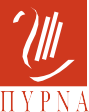 Τ 210 62 30 913 F 210 62 32 141pyrnanet@otenet.grwww.pyrna.grΔΕΥΤΕΡΑΤΡΙΤΗ ΤΕΤΑΡΤΗ ΠΕΜΠΤΗ ΠΑΡΑΣΚΕΥΗ ΣΑΒΒΑΤΟΚΥΡΙΑΚΟ 5/26/27/219.00 ΟΜ1 Λ. ΔΙΒΑΝΗΕΓΚΑΙΝΙΑ ΚΥΚΛΟΥ8/29/210/25/26/27/219.00 ΟΜ1 Λ. ΔΙΒΑΝΗΕΓΚΑΙΝΙΑ ΚΥΚΛΟΥ8/29/211/25/26/2Την Τετάρτη η γραμματεία παραμένει κλειστή8/29/211/25/26/28/29/211/212/213/214/215/216/217/210.00 - 11.40 ΕΡ1 Α. ΜΙΧΑΛΟΠΟΥΛΟΥ10.00 - 12.00 ΕΡ3 Π. ΠΑΠΑΔΟΠΟΥΛΟΣ10.30 - 13.30 ΕΡ5 Ε. ΜΑΡΤΙΝΟΥ11.30 - 13.00 ΕΡ7 Μ. DIOS SANZ11.50 - 13.40 ΕΡ2 Α. ΜΙΧΑΛΟΠΟΥΛΟΥ11.30 - 13.00 ΟΜ3 Μ. DIOS SANZ18.00 - 19.30 ΟΜ4 Ι. ΒΙΓΓΟΠΟΥΛΟΥ18.30 - 20.00 OM2 Δ. ΛΥΒΑΝΙΟΣ13.00 Β1 Μ. DIOS SANZ16.30 - 19.00 ΕΡ4 Γ. ΠΑΛΟΥΜΠΗΣ18.30 - 20.00 OM2 Δ. ΛΥΒΑΝΙΟΣ13.00 Β1 Μ. DIOS SANZ16.30 - 19.00 ΕΡ4 Γ. ΠΑΛΟΥΜΠΗΣ18/219/220/221/222/223/224/2ΚΑΘΑΡΗ ΔΕΥΤΕΡΑ11.30 - 13.00 ΟΜ3 Μ. DIOS SANZ10.30 - 13.30 ΕΡ5 Ε. ΜΑΡΤΙΝΟΥ11.30 - 13.00 ΕΡ7 Μ. DIOS SANZ13.15 - 14.45 ΕΡ11 K. VIANELLO11.30 - 14.00 ΕΡ6 ΜΑΓΕΙΡΙΚΗ16.30 - 19.00 ΕΡ4 Γ. ΠΑΛΟΥΜΠΗΣ18.00 - 19.30 ΟΜ4 Ι. ΒΙΓΓΟΠΟΥΛΟΥ17.30 - 19.00 ΠΠ1 ΠΑΙΔΙΚΟ ΠΡΟΓΡΑΜΜΑ25/216.30 - 19.00 ΕΡ4 Γ. ΠΑΛΟΥΜΠΗΣ18.00 - 19.30 ΟΜ4 Ι. ΒΙΓΓΟΠΟΥΛΟΥ25/226/227/228/21/32/33/310.00 - 11.40 ΕΡ1 Α. ΜΙΧΑΛΟΠΟΥΛΟΥ10.00 - 12.00 ΕΡ3 Π. ΠΑΠΑΔΟΠΟΥΛΟΣ18.30 B2 Δ. ΟΙΚΟΝΟΜΟΥ10.30 - 13.30 ΕΡ5 Ε. ΜΑΡΤΙΝΟΥ11.30 - 13.00 ΕΡ7 Μ. DIOS SANZ11.00 - 13.00 ΕΡ8 Μ. ΛΕΓΑΚΗ11.50 - 13.40 ΕΡ2 Α. ΜΙΧΑΛΟΠΟΥΛΟΥ11.30 - 13.00 ΟΜ3 Μ. DIOS SANZ18.00 - 19.30 ΟΜ5 Κ. ΚΟΥΤΣΟΥΡΕΛΗΣ11.50 - 13.40 ΕΡ2 Α. ΜΙΧΑΛΟΠΟΥΛΟΥ11.30 - 13.00 ΟΜ3 Μ. DIOS SANZ18.00 - 19.30 ΟΜ5 Κ. ΚΟΥΤΣΟΥΡΕΛΗΣ17.30 - 19.00 ΠΠ1 ΠΑΙΔΙΚΟ ΠΡΟΓΡΑΜΜΑ18.30 - 20.00 ΟΜ2 Δ. ΛΥΒΑΝΙΟΣ13.15 - 14.45 ΕΡ11 K. VIANELLO16.30 - 19.00 ΕΡ4 Γ. ΠΑΛΟΥΜΠΗΣ17.30 - 19.00 ΠΠ1 ΠΑΙΔΙΚΟ ΠΡΟΓΡΑΜΜΑ18.30 - 20.00 ΟΜ2 Δ. ΛΥΒΑΝΙΟΣ13.15 - 14.45 ΕΡ11 K. VIANELLO16.30 - 19.00 ΕΡ4 Γ. ΠΑΛΟΥΜΠΗΣ17.30 - 19.00 ΠΠ1 ΠΑΙΔΙΚΟ ΠΡΟΓΡΑΜΜΑ4/318.30 - 20.00 ΟΜ2 Δ. ΛΥΒΑΝΙΟΣ13.15 - 14.45 ΕΡ11 K. VIANELLO16.30 - 19.00 ΕΡ4 Γ. ΠΑΛΟΥΜΠΗΣ4/3ΔΕΥΤΕΡΑΤΡΙΤΗ ΤΕΤΑΡΤΗ ΠΕΜΠΤΗ ΠΑΡΑΣΚΕΥΗ ΣΑΒΒΑΤΟΚΥΡΙΑΚΟ 5/310.00 - 11.40 ΕΡ1 Α. ΜΙΧΑΛΟΠΟΥΛΟΥ11.50 - 13.40 ΕΡ2 Α. ΜΙΧΑΛΟΠΟΥΛΟΥ18.30 - 20.00 ΟΜ2 Δ. ΛΥΒΑΝΙΟΣ6/311.30 - 13.00 ΟΜ3 Μ. DIOS SANZ13.15 - 14.45 ΕΡ11 K. VIANELLO16.30 - 19.00 ΕΡ4 Γ. ΠΑΛΟΥΜΠΗΣ7/311.30 - 13.00 Ξ2 ΞΕΝΑΓΗΣΗ8/310.30 - 13.30 ΕΡ5 Ε. ΜΑΡΤΙΝΟΥ11.30 - 14.00 ΕΡ6 ΜΑΓΕΙΡΙΚΗ18.00 - 19.30 ΟΜ5 Κ. ΚΟΥΤΣΟΥΡΕΛΗΣ9/311.30 - 13.00 ΕΡ7 Μ. DIOS SANZ10/35/310.00 - 11.40 ΕΡ1 Α. ΜΙΧΑΛΟΠΟΥΛΟΥ11.50 - 13.40 ΕΡ2 Α. ΜΙΧΑΛΟΠΟΥΛΟΥ18.30 - 20.00 ΟΜ2 Δ. ΛΥΒΑΝΙΟΣ6/311.30 - 13.00 ΟΜ3 Μ. DIOS SANZ13.15 - 14.45 ΕΡ11 K. VIANELLO16.30 - 19.00 ΕΡ4 Γ. ΠΑΛΟΥΜΠΗΣ7/311.30 - 13.00 Ξ2 ΞΕΝΑΓΗΣΗ8/310.30 - 13.30 ΕΡ5 Ε. ΜΑΡΤΙΝΟΥ11.30 - 14.00 ΕΡ6 ΜΑΓΕΙΡΙΚΗ18.00 - 19.30 ΟΜ5 Κ. ΚΟΥΤΣΟΥΡΕΛΗΣ17.30 - 19.00 ΠΠ1 ΠΑΙΔΙΚΟ ΠΡΟΓΡΑΜΜΑ11/35/310.00 - 11.40 ΕΡ1 Α. ΜΙΧΑΛΟΠΟΥΛΟΥ11.50 - 13.40 ΕΡ2 Α. ΜΙΧΑΛΟΠΟΥΛΟΥ18.30 - 20.00 ΟΜ2 Δ. ΛΥΒΑΝΙΟΣ6/311.30 - 13.00 ΟΜ3 Μ. DIOS SANZ13.15 - 14.45 ΕΡ11 K. VIANELLO16.30 - 19.00 ΕΡ4 Γ. ΠΑΛΟΥΜΠΗΣ7/311.30 - 13.00 Ξ2 ΞΕΝΑΓΗΣΗ8/310.30 - 13.30 ΕΡ5 Ε. ΜΑΡΤΙΝΟΥ11.30 - 14.00 ΕΡ6 ΜΑΓΕΙΡΙΚΗ18.00 - 19.30 ΟΜ5 Κ. ΚΟΥΤΣΟΥΡΕΛΗΣ11/312/310.00 - 11.40 ΕΡ1 Α. ΜΙΧΑΛΟΠΟΥΛΟΥ11.50 - 13.40 ΕΡ2 Α. ΜΙΧΑΛΟΠΟΥΛΟΥ18.30 - 20.00 ΟΜ2 Δ. ΛΥΒΑΝΙΟΣ13/310.00 - 12.00 ΕΡ3 Π. ΠΑΠΑΔΟΠΟΥΛΟΣ11.30 - 13.00 ΟΜ3 Μ. DIOS SANZ13.15 - 14.45 ΕΡ11 K. VIANELLO16.30 - 19.00 ΕΡ4 Γ. ΠΑΛΟΥΜΠΗΣ14/315/310.30 - 13.30 ΕΡ5 Ε. ΜΑΡΤΙΝΟΥ18.00 - 19.30 ΟΜ5 Κ. ΚΟΥΤΣΟΥΡΕΛΗΣ16/311.30 - 13.00 ΕΡ7 Μ. DIOS SANZ17/311.00 - 12.30 Ξ3 ΞΕΝΑΓΗΣΗ12/310.00 - 11.40 ΕΡ1 Α. ΜΙΧΑΛΟΠΟΥΛΟΥ11.50 - 13.40 ΕΡ2 Α. ΜΙΧΑΛΟΠΟΥΛΟΥ18.30 - 20.00 ΟΜ2 Δ. ΛΥΒΑΝΙΟΣ13/310.00 - 12.00 ΕΡ3 Π. ΠΑΠΑΔΟΠΟΥΛΟΣ11.30 - 13.00 ΟΜ3 Μ. DIOS SANZ13.15 - 14.45 ΕΡ11 K. VIANELLO16.30 - 19.00 ΕΡ4 Γ. ΠΑΛΟΥΜΠΗΣ14/315/310.30 - 13.30 ΕΡ5 Ε. ΜΑΡΤΙΝΟΥ18.00 - 19.30 ΟΜ5 Κ. ΚΟΥΤΣΟΥΡΕΛΗΣ17.30 - 19.00 ΠΠ1 ΠΑΙΔΙΚΟ ΠΡΟΓΡΑΜΜΑ18/312/310.00 - 11.40 ΕΡ1 Α. ΜΙΧΑΛΟΠΟΥΛΟΥ11.50 - 13.40 ΕΡ2 Α. ΜΙΧΑΛΟΠΟΥΛΟΥ18.30 - 20.00 ΟΜ2 Δ. ΛΥΒΑΝΙΟΣ13/310.00 - 12.00 ΕΡ3 Π. ΠΑΠΑΔΟΠΟΥΛΟΣ11.30 - 13.00 ΟΜ3 Μ. DIOS SANZ13.15 - 14.45 ΕΡ11 K. VIANELLO16.30 - 19.00 ΕΡ4 Γ. ΠΑΛΟΥΜΠΗΣ14/315/310.30 - 13.30 ΕΡ5 Ε. ΜΑΡΤΙΝΟΥ18.00 - 19.30 ΟΜ5 Κ. ΚΟΥΤΣΟΥΡΕΛΗΣ18/319/310.00 - 11.40 ΕΡ1 Α. ΜΙΧΑΛΟΠΟΥΛΟΥ11.50 - 13.40 ΕΡ2 Α. ΜΙΧΑΛΟΠΟΥΛΟΥ18.30 - 20.00 ΟΜ2 Δ. ΛΥΒΑΝΙΟΣ20/311.30 - 13.00 ΟΜ3 Μ. DIOS SANZ13.15 - 14.45 ΕΡ11 K. VIANELLO16.30 - 19.00 ΕΡ4 Γ. ΠΑΛΟΥΜΠΗΣ21/318.30 B3 Μ. ΚΑΡΔΑΜΙΤΣΗ-ΑΔΑΜΗ22/310.30 - 13.30 ΕΡ5 Ε. ΜΑΡΤΙΝΟΥ10.30 - 13.30 ΕΡ10 Ε. ΖΑΧΑΡΟΥΛΗ11.30 - 14.00 ΕΡ6 ΜΑΓΕΙΡΙΚΗ18.00 - 19.30 ΟΜ5 Κ. ΚΟΥΤΣΟΥΡΕΛΗΣ23/311.30 - 13.00 ΕΡ7 Μ. DIOS SANZ24/319/310.00 - 11.40 ΕΡ1 Α. ΜΙΧΑΛΟΠΟΥΛΟΥ11.50 - 13.40 ΕΡ2 Α. ΜΙΧΑΛΟΠΟΥΛΟΥ18.30 - 20.00 ΟΜ2 Δ. ΛΥΒΑΝΙΟΣ20/311.30 - 13.00 ΟΜ3 Μ. DIOS SANZ13.15 - 14.45 ΕΡ11 K. VIANELLO16.30 - 19.00 ΕΡ4 Γ. ΠΑΛΟΥΜΠΗΣ21/318.30 B3 Μ. ΚΑΡΔΑΜΙΤΣΗ-ΑΔΑΜΗ22/310.30 - 13.30 ΕΡ5 Ε. ΜΑΡΤΙΝΟΥ10.30 - 13.30 ΕΡ10 Ε. ΖΑΧΑΡΟΥΛΗ11.30 - 14.00 ΕΡ6 ΜΑΓΕΙΡΙΚΗ18.00 - 19.30 ΟΜ5 Κ. ΚΟΥΤΣΟΥΡΕΛΗΣ23/311.30 - 13.00 ΕΡ7 Μ. DIOS SANZ25/3ΑΡΓΙΑ26/310.00 - 11.40 ΕΡ1 Α. ΜΙΧΑΛΟΠΟΥΛΟΥ11.50 - 13.40 ΕΡ2 Α. ΜΙΧΑΛΟΠΟΥΛΟΥ18.30 - 20.00 ΟΜ2 Δ. ΛΥΒΑΝΙΟΣ27/310.00 - 12.00 ΕΡ3 Π. ΠΑΠΑΔΟΠΟΥΛΟΣ11.30 - 13.00 ΟΜ3 Μ. DIOS SANZ13.15 - 14.45 ΕΡ11 K. VIANELLO16.30 - 19.00 ΕΡ4 Γ. ΠΑΛΟΥΜΠΗΣ28/329/310.30 - 13.30 ΕΡ5 Ε. ΜΑΡΤΙΝΟΥ10.30 - 13.30 ΕΡ10 Ε. ΖΑΧΑΡΟΥΛΗ18.00 - 19.30 ΟΜ6 Κ. ΠΙΕΡΡΑΚΑΚΗΣ30/311.30 - 13.00 ΕΡ7 Μ. DIOS SANZ31/326/310.00 - 11.40 ΕΡ1 Α. ΜΙΧΑΛΟΠΟΥΛΟΥ11.50 - 13.40 ΕΡ2 Α. ΜΙΧΑΛΟΠΟΥΛΟΥ18.30 - 20.00 ΟΜ2 Δ. ΛΥΒΑΝΙΟΣ27/310.00 - 12.00 ΕΡ3 Π. ΠΑΠΑΔΟΠΟΥΛΟΣ11.30 - 13.00 ΟΜ3 Μ. DIOS SANZ13.15 - 14.45 ΕΡ11 K. VIANELLO16.30 - 19.00 ΕΡ4 Γ. ΠΑΛΟΥΜΠΗΣ28/329/310.30 - 13.30 ΕΡ5 Ε. ΜΑΡΤΙΝΟΥ10.30 - 13.30 ΕΡ10 Ε. ΖΑΧΑΡΟΥΛΗ18.00 - 19.30 ΟΜ6 Κ. ΠΙΕΡΡΑΚΑΚΗΣ17.30 - 19.00 ΠΠ1 ΠΑΙΔΙΚΟ ΠΡΟΓΡΑΜΜΑ1/411.00 Β5 ΠΥΡΝΑ deli OPEN DAY26/310.00 - 11.40 ΕΡ1 Α. ΜΙΧΑΛΟΠΟΥΛΟΥ11.50 - 13.40 ΕΡ2 Α. ΜΙΧΑΛΟΠΟΥΛΟΥ18.30 - 20.00 ΟΜ2 Δ. ΛΥΒΑΝΙΟΣ27/310.00 - 12.00 ΕΡ3 Π. ΠΑΠΑΔΟΠΟΥΛΟΣ11.30 - 13.00 ΟΜ3 Μ. DIOS SANZ13.15 - 14.45 ΕΡ11 K. VIANELLO16.30 - 19.00 ΕΡ4 Γ. ΠΑΛΟΥΜΠΗΣ28/329/310.30 - 13.30 ΕΡ5 Ε. ΜΑΡΤΙΝΟΥ10.30 - 13.30 ΕΡ10 Ε. ΖΑΧΑΡΟΥΛΗ18.00 - 19.30 ΟΜ6 Κ. ΠΙΕΡΡΑΚΑΚΗΣ1/411.00 Β5 ΠΥΡΝΑ deli OPEN DAYΔΕΥΤΕΡΑΤΡΙΤΗ ΤΕΤΑΡΤΗ ΠΕΜΠΤΗ ΠΑΡΑΣΚΕΥΗ ΣΑΒΒΑΤΟΚΥΡΙΑΚΟ 16/410.00 - 11.40 ΕΡ1 Α. ΜΙΧΑΛΟΠΟΥΛΟΥ11.50 - 13.40 ΕΡ2 Α. ΜΙΧΑΛΟΠΟΥΛΟΥ18.30 - 20.00 ΟΜ2 Δ. ΛΥΒΑΝΙΟΣ17/410.00 - 12.00 ΕΡ3 Π. ΠΑΠΑΔΟΠΟΥΛΟΣ11.30 - 13.00 ΟΜ3 Μ. DIOS SANZ13.15 - 14.45 ΕΡ11 K. VIANELLO16.30 - 19.00 ΕΡ4 Γ. ΠΑΛΟΥΜΠΗΣ18/412.00 - 13.30 Ξ4 ΞΕΝΑΓΗΣΗ19/410.30 - 13.30 ΕΡ5 Ε. ΜΑΡΤΙΝΟΥ10.30 - 13.30 ΕΡ10 Ε. ΖΑΧΑΡΟΥΛΗ18.30 - 20.00 ΟΜ7 Λ. ΔΙΒΑΝΗ20/411.30 - 13.00 ΕΡ7 Μ. DIOS SANZ21/416/410.00 - 11.40 ΕΡ1 Α. ΜΙΧΑΛΟΠΟΥΛΟΥ11.50 - 13.40 ΕΡ2 Α. ΜΙΧΑΛΟΠΟΥΛΟΥ18.30 - 20.00 ΟΜ2 Δ. ΛΥΒΑΝΙΟΣ17/410.00 - 12.00 ΕΡ3 Π. ΠΑΠΑΔΟΠΟΥΛΟΣ11.30 - 13.00 ΟΜ3 Μ. DIOS SANZ13.15 - 14.45 ΕΡ11 K. VIANELLO16.30 - 19.00 ΕΡ4 Γ. ΠΑΛΟΥΜΠΗΣ18/412.00 - 13.30 Ξ4 ΞΕΝΑΓΗΣΗ19/410.30 - 13.30 ΕΡ5 Ε. ΜΑΡΤΙΝΟΥ10.30 - 13.30 ΕΡ10 Ε. ΖΑΧΑΡΟΥΛΗ18.30 - 20.00 ΟΜ7 Λ. ΔΙΒΑΝΗ17.30 - 19.00 ΠΠ1 ΠΑΙΔΙΚΟ ΠΡΟΓΡΑΜΜΑ21/416/410.00 - 11.40 ΕΡ1 Α. ΜΙΧΑΛΟΠΟΥΛΟΥ11.50 - 13.40 ΕΡ2 Α. ΜΙΧΑΛΟΠΟΥΛΟΥ18.30 - 20.00 ΟΜ2 Δ. ΛΥΒΑΝΙΟΣ17/410.00 - 12.00 ΕΡ3 Π. ΠΑΠΑΔΟΠΟΥΛΟΣ11.30 - 13.00 ΟΜ3 Μ. DIOS SANZ13.15 - 14.45 ΕΡ11 K. VIANELLO16.30 - 19.00 ΕΡ4 Γ. ΠΑΛΟΥΜΠΗΣ18/412.00 - 13.30 Ξ4 ΞΕΝΑΓΗΣΗ19/410.30 - 13.30 ΕΡ5 Ε. ΜΑΡΤΙΝΟΥ10.30 - 13.30 ΕΡ10 Ε. ΖΑΧΑΡΟΥΛΗ18.30 - 20.00 ΟΜ7 Λ. ΔΙΒΑΝΗ17.30 - 19.00 ΠΠ1 ΠΑΙΔΙΚΟ ΠΡΟΓΡΑΜΜΑ22/416/410.00 - 11.40 ΕΡ1 Α. ΜΙΧΑΛΟΠΟΥΛΟΥ11.50 - 13.40 ΕΡ2 Α. ΜΙΧΑΛΟΠΟΥΛΟΥ18.30 - 20.00 ΟΜ2 Δ. ΛΥΒΑΝΙΟΣ17/410.00 - 12.00 ΕΡ3 Π. ΠΑΠΑΔΟΠΟΥΛΟΣ11.30 - 13.00 ΟΜ3 Μ. DIOS SANZ13.15 - 14.45 ΕΡ11 K. VIANELLO16.30 - 19.00 ΕΡ4 Γ. ΠΑΛΟΥΜΠΗΣ18/412.00 - 13.30 Ξ4 ΞΕΝΑΓΗΣΗ19/410.30 - 13.30 ΕΡ5 Ε. ΜΑΡΤΙΝΟΥ10.30 - 13.30 ΕΡ10 Ε. ΖΑΧΑΡΟΥΛΗ18.30 - 20.00 ΟΜ7 Λ. ΔΙΒΑΝΗ22/416/410.00 - 11.40 ΕΡ1 Α. ΜΙΧΑΛΟΠΟΥΛΟΥ11.50 - 13.40 ΕΡ2 Α. ΜΙΧΑΛΟΠΟΥΛΟΥ18.30 - 20.00 ΟΜ2 Δ. ΛΥΒΑΝΙΟΣ17/410.00 - 12.00 ΕΡ3 Π. ΠΑΠΑΔΟΠΟΥΛΟΣ11.30 - 13.00 ΟΜ3 Μ. DIOS SANZ13.15 - 14.45 ΕΡ11 K. VIANELLO16.30 - 19.00 ΕΡ4 Γ. ΠΑΛΟΥΜΠΗΣΤην Τετάρτη η γραμματεία παραμένει κλειστή19/410.30 - 13.30 ΕΡ5 Ε. ΜΑΡΤΙΝΟΥ10.30 - 13.30 ΕΡ10 Ε. ΖΑΧΑΡΟΥΛΗ18.30 - 20.00 ΟΜ7 Λ. ΔΙΒΑΝΗ22/416/410.00 - 11.40 ΕΡ1 Α. ΜΙΧΑΛΟΠΟΥΛΟΥ11.50 - 13.40 ΕΡ2 Α. ΜΙΧΑΛΟΠΟΥΛΟΥ18.30 - 20.00 ΟΜ2 Δ. ΛΥΒΑΝΙΟΣ17/410.00 - 12.00 ΕΡ3 Π. ΠΑΠΑΔΟΠΟΥΛΟΣ11.30 - 13.00 ΟΜ3 Μ. DIOS SANZ13.15 - 14.45 ΕΡ11 K. VIANELLO16.30 - 19.00 ΕΡ4 Γ. ΠΑΛΟΥΜΠΗΣ19/410.30 - 13.30 ΕΡ5 Ε. ΜΑΡΤΙΝΟΥ10.30 - 13.30 ΕΡ10 Ε. ΖΑΧΑΡΟΥΛΗ18.30 - 20.00 ΟΜ7 Λ. ΔΙΒΑΝΗ22/423/410.00 - 11.40 ΕΡ1 Α. ΜΙΧΑΛΟΠΟΥΛΟΥ11.50 - 13.40 ΕΡ2 Α. ΜΙΧΑΛΟΠΟΥΛΟΥ18.30 - 20.00 ΟΜ2 Δ. ΛΥΒΑΝΙΟΣ24/410.00 - 12.00 ΕΡ3 Π. ΠΑΠΑΔΟΠΟΥΛΟΣ11.30 - 13.00 ΟΜ3 Μ. DIOS SANZ13.15 - 14.45 ΕΡ11 K. VIANELLO16.30 - 19.00 ΕΡ4 Γ. ΠΑΛΟΥΜΠΗΣ25/408.30 - 19.30 Ξ5 ΞΕΝΑΓΗΣΗ26/410.30 - 13.30 ΕΡ5 Ε. ΜΑΡΤΙΝΟΥ10.30 - 13.30 ΕΡ10 Ε. ΖΑΧΑΡΟΥΛΗ11.30 - 14.00 ΕΡ6 ΜΑΓΕΙΡΙΚΗ18.30 - 20.00 ΟΜ7 Λ. ΔΙΒΑΝΗ27/411.30 - 13.00 ΕΡ7 Μ. DIOS SANZ28/423/410.00 - 11.40 ΕΡ1 Α. ΜΙΧΑΛΟΠΟΥΛΟΥ11.50 - 13.40 ΕΡ2 Α. ΜΙΧΑΛΟΠΟΥΛΟΥ18.30 - 20.00 ΟΜ2 Δ. ΛΥΒΑΝΙΟΣ24/410.00 - 12.00 ΕΡ3 Π. ΠΑΠΑΔΟΠΟΥΛΟΣ11.30 - 13.00 ΟΜ3 Μ. DIOS SANZ13.15 - 14.45 ΕΡ11 K. VIANELLO16.30 - 19.00 ΕΡ4 Γ. ΠΑΛΟΥΜΠΗΣ25/408.30 - 19.30 Ξ5 ΞΕΝΑΓΗΣΗ26/410.30 - 13.30 ΕΡ5 Ε. ΜΑΡΤΙΝΟΥ10.30 - 13.30 ΕΡ10 Ε. ΖΑΧΑΡΟΥΛΗ11.30 - 14.00 ΕΡ6 ΜΑΓΕΙΡΙΚΗ18.30 - 20.00 ΟΜ7 Λ. ΔΙΒΑΝΗ17.30 - 19.00 ΠΠ1 ΠΑΙΔΙΚΟ ΠΡΟΓΡΑΜΜΑ28/423/410.00 - 11.40 ΕΡ1 Α. ΜΙΧΑΛΟΠΟΥΛΟΥ11.50 - 13.40 ΕΡ2 Α. ΜΙΧΑΛΟΠΟΥΛΟΥ18.30 - 20.00 ΟΜ2 Δ. ΛΥΒΑΝΙΟΣ24/410.00 - 12.00 ΕΡ3 Π. ΠΑΠΑΔΟΠΟΥΛΟΣ11.30 - 13.00 ΟΜ3 Μ. DIOS SANZ13.15 - 14.45 ΕΡ11 K. VIANELLO16.30 - 19.00 ΕΡ4 Γ. ΠΑΛΟΥΜΠΗΣ25/408.30 - 19.30 Ξ5 ΞΕΝΑΓΗΣΗ26/410.30 - 13.30 ΕΡ5 Ε. ΜΑΡΤΙΝΟΥ10.30 - 13.30 ΕΡ10 Ε. ΖΑΧΑΡΟΥΛΗ11.30 - 14.00 ΕΡ6 ΜΑΓΕΙΡΙΚΗ18.30 - 20.00 ΟΜ7 Λ. ΔΙΒΑΝΗ17.30 - 19.00 ΠΠ1 ΠΑΙΔΙΚΟ ΠΡΟΓΡΑΜΜΑ29/423/410.00 - 11.40 ΕΡ1 Α. ΜΙΧΑΛΟΠΟΥΛΟΥ11.50 - 13.40 ΕΡ2 Α. ΜΙΧΑΛΟΠΟΥΛΟΥ18.30 - 20.00 ΟΜ2 Δ. ΛΥΒΑΝΙΟΣ24/410.00 - 12.00 ΕΡ3 Π. ΠΑΠΑΔΟΠΟΥΛΟΣ11.30 - 13.00 ΟΜ3 Μ. DIOS SANZ13.15 - 14.45 ΕΡ11 K. VIANELLO16.30 - 19.00 ΕΡ4 Γ. ΠΑΛΟΥΜΠΗΣ25/408.30 - 19.30 Ξ5 ΞΕΝΑΓΗΣΗ26/410.30 - 13.30 ΕΡ5 Ε. ΜΑΡΤΙΝΟΥ10.30 - 13.30 ΕΡ10 Ε. ΖΑΧΑΡΟΥΛΗ11.30 - 14.00 ΕΡ6 ΜΑΓΕΙΡΙΚΗ18.30 - 20.00 ΟΜ7 Λ. ΔΙΒΑΝΗ29/430/4Το γραφείο της ΠΥΡΝΑΣ θα παραμείνει κλειστό1/5ΑΡΓΙΑ2/53/510.30 - 13.30 ΕΡ5 Ε. ΜΑΡΤΙΝΟΥ10.30 - 13.30 ΕΡ10 Ε. ΖΑΧΑΡΟΥΛΗ18.30 - 20.00 ΟΜ7 Λ. ΔΙΒΑΝΗ4/510.30 - 13.30 ΕΡ9 Μ. ΤΖΑΒΕΛΛΟΥ11.30 - 13.00 ΕΡ7 Μ. DIOS SANZ5/530/4Το γραφείο της ΠΥΡΝΑΣ θα παραμείνει κλειστό1/5ΑΡΓΙΑ2/53/510.30 - 13.30 ΕΡ5 Ε. ΜΑΡΤΙΝΟΥ10.30 - 13.30 ΕΡ10 Ε. ΖΑΧΑΡΟΥΛΗ18.30 - 20.00 ΟΜ7 Λ. ΔΙΒΑΝΗ4/510.30 - 13.30 ΕΡ9 Μ. ΤΖΑΒΕΛΛΟΥ11.30 - 13.00 ΕΡ7 Μ. DIOS SANZ6/530/4Το γραφείο της ΠΥΡΝΑΣ θα παραμείνει κλειστό1/5ΑΡΓΙΑ2/53/510.30 - 13.30 ΕΡ5 Ε. ΜΑΡΤΙΝΟΥ10.30 - 13.30 ΕΡ10 Ε. ΖΑΧΑΡΟΥΛΗ18.30 - 20.00 ΟΜ7 Λ. ΔΙΒΑΝΗ17.30 - 19.00 ΠΠ1 ΠΑΙΔΙΚΟ ΠΡΟΓΡΑΜΜΑ6/530/4Το γραφείο της ΠΥΡΝΑΣ θα παραμείνει κλειστό1/5ΑΡΓΙΑ2/53/510.30 - 13.30 ΕΡ5 Ε. ΜΑΡΤΙΝΟΥ10.30 - 13.30 ΕΡ10 Ε. ΖΑΧΑΡΟΥΛΗ18.30 - 20.00 ΟΜ7 Λ. ΔΙΒΑΝΗ6/57/510.00 - 11.40 ΕΡ1 Α. ΜΙΧΑΛΟΠΟΥΛΟΥ11.50 - 13.40 ΕΡ2 Α. ΜΙΧΑΛΟΠΟΥΛΟΥ18.30 - 20.00 ΟΜ2 Δ. ΛΥΒΑΝΙΟΣ8/510.00 - 12.00 ΕΡ3 Π. ΠΑΠΑΔΟΠΟΥΛΟΣ11.30 - 13.00 ΟΜ3 Μ. DIOS SANZ13.15 - 14.45 ΕΡ11 K. VIANELLO16.30 - 19.00 ΕΡ4 Γ. ΠΑΛΟΥΜΠΗΣ9/519.00 B5 Τ. ΑΒΕΡΩΦ10/510.30 - 13.30 ΕΡ5 Ε. ΜΑΡΤΙΝΟΥ10.30 - 13.30 ΕΡ10 Ε. ΖΑΧΑΡΟΥΛΗ18.30 - 20.00 ΟΜ7 Λ. ΔΙΒΑΝΗ11/510.30 - 13.30 ΕΡ9 Μ. ΤΖΑΒΕΛΛΟΥ11.30 - 13.00 ΕΡ7 Μ. DIOS SANZ12/57/510.00 - 11.40 ΕΡ1 Α. ΜΙΧΑΛΟΠΟΥΛΟΥ11.50 - 13.40 ΕΡ2 Α. ΜΙΧΑΛΟΠΟΥΛΟΥ18.30 - 20.00 ΟΜ2 Δ. ΛΥΒΑΝΙΟΣ8/510.00 - 12.00 ΕΡ3 Π. ΠΑΠΑΔΟΠΟΥΛΟΣ11.30 - 13.00 ΟΜ3 Μ. DIOS SANZ13.15 - 14.45 ΕΡ11 K. VIANELLO16.30 - 19.00 ΕΡ4 Γ. ΠΑΛΟΥΜΠΗΣ9/519.00 B5 Τ. ΑΒΕΡΩΦ10/510.30 - 13.30 ΕΡ5 Ε. ΜΑΡΤΙΝΟΥ10.30 - 13.30 ΕΡ10 Ε. ΖΑΧΑΡΟΥΛΗ18.30 - 20.00 ΟΜ7 Λ. ΔΙΒΑΝΗ11/510.30 - 13.30 ΕΡ9 Μ. ΤΖΑΒΕΛΛΟΥ11.30 - 13.00 ΕΡ7 Μ. DIOS SANZ13/57/510.00 - 11.40 ΕΡ1 Α. ΜΙΧΑΛΟΠΟΥΛΟΥ11.50 - 13.40 ΕΡ2 Α. ΜΙΧΑΛΟΠΟΥΛΟΥ18.30 - 20.00 ΟΜ2 Δ. ΛΥΒΑΝΙΟΣ8/510.00 - 12.00 ΕΡ3 Π. ΠΑΠΑΔΟΠΟΥΛΟΣ11.30 - 13.00 ΟΜ3 Μ. DIOS SANZ13.15 - 14.45 ΕΡ11 K. VIANELLO16.30 - 19.00 ΕΡ4 Γ. ΠΑΛΟΥΜΠΗΣ9/519.00 B5 Τ. ΑΒΕΡΩΦ10/510.30 - 13.30 ΕΡ5 Ε. ΜΑΡΤΙΝΟΥ10.30 - 13.30 ΕΡ10 Ε. ΖΑΧΑΡΟΥΛΗ18.30 - 20.00 ΟΜ7 Λ. ΔΙΒΑΝΗ17.30 - 19.00 ΠΠ1 ΠΑΙΔΙΚΟ ΠΡΟΓΡΑΜΜΑ13/5ΔΕΥΤΕΡΑΤΡΙΤΗ ΤΕΤΑΡΤΗ ΠΕΜΠΤΗ ΠΑΡΑΣΚΕΥΗ ΣΑΒΒΑΤΟΚΥΡΙΑΚΟ 14/510.00 - 11.40 ΕΡ1 Α. ΜΙΧΑΛΟΠΟΥΛΟΥ11.50 - 13.40 ΕΡ2 Α. ΜΙΧΑΛΟΠΟΥΛΟΥ18.30 - 20.00 ΟΜ2 Δ. ΛΥΒΑΝΙΟΣ15/509.00 - 18.00 Ξ6 ΞΕΝΑΓΗΣΗ11.30 - 13.00 ΟΜ8 Π. ΣΑΚΚΑΣ13.15 - 14.45 ΕΡ11 K. VIANELLO16.30 - 19.00 ΕΡ4 Γ. ΠΑΛΟΥΜΠΗΣ19.30 - 21.00 ΟΜ9 Μ. DIOS SANZ16/512.00 - 15.00 ΕΡ12 Ε. ΖΑΧΑΡΟΥΛΗ17/510.30 - 13.30 ΕΡ5 Ε. ΜΑΡΤΙΝΟΥ10.30 - 13.30 ΕΡ10 Ε. ΖΑΧΑΡΟΥΛΗ18.30 - 20.00 ΟΜ7 Λ. ΔΙΒΑΝΗ18/510.30 - 13.30 ΕΡ9 Μ. ΤΖΑΒΕΛΛΟΥ19/514/510.00 - 11.40 ΕΡ1 Α. ΜΙΧΑΛΟΠΟΥΛΟΥ11.50 - 13.40 ΕΡ2 Α. ΜΙΧΑΛΟΠΟΥΛΟΥ18.30 - 20.00 ΟΜ2 Δ. ΛΥΒΑΝΙΟΣ15/509.00 - 18.00 Ξ6 ΞΕΝΑΓΗΣΗ11.30 - 13.00 ΟΜ8 Π. ΣΑΚΚΑΣ13.15 - 14.45 ΕΡ11 K. VIANELLO16.30 - 19.00 ΕΡ4 Γ. ΠΑΛΟΥΜΠΗΣ19.30 - 21.00 ΟΜ9 Μ. DIOS SANZ16/512.00 - 15.00 ΕΡ12 Ε. ΖΑΧΑΡΟΥΛΗ17/510.30 - 13.30 ΕΡ5 Ε. ΜΑΡΤΙΝΟΥ10.30 - 13.30 ΕΡ10 Ε. ΖΑΧΑΡΟΥΛΗ18.30 - 20.00 ΟΜ7 Λ. ΔΙΒΑΝΗ17.30 - 19.00 ΠΠ1 ΠΑΙΔΙΚΟ ΠΡΟΓΡΑΜΜΑ19/514/510.00 - 11.40 ΕΡ1 Α. ΜΙΧΑΛΟΠΟΥΛΟΥ11.50 - 13.40 ΕΡ2 Α. ΜΙΧΑΛΟΠΟΥΛΟΥ18.30 - 20.00 ΟΜ2 Δ. ΛΥΒΑΝΙΟΣ15/509.00 - 18.00 Ξ6 ΞΕΝΑΓΗΣΗ11.30 - 13.00 ΟΜ8 Π. ΣΑΚΚΑΣ13.15 - 14.45 ΕΡ11 K. VIANELLO16.30 - 19.00 ΕΡ4 Γ. ΠΑΛΟΥΜΠΗΣ19.30 - 21.00 ΟΜ9 Μ. DIOS SANZ16/512.00 - 15.00 ΕΡ12 Ε. ΖΑΧΑΡΟΥΛΗ17/510.30 - 13.30 ΕΡ5 Ε. ΜΑΡΤΙΝΟΥ10.30 - 13.30 ΕΡ10 Ε. ΖΑΧΑΡΟΥΛΗ18.30 - 20.00 ΟΜ7 Λ. ΔΙΒΑΝΗ17.30 - 19.00 ΠΠ1 ΠΑΙΔΙΚΟ ΠΡΟΓΡΑΜΜΑ20/514/510.00 - 11.40 ΕΡ1 Α. ΜΙΧΑΛΟΠΟΥΛΟΥ11.50 - 13.40 ΕΡ2 Α. ΜΙΧΑΛΟΠΟΥΛΟΥ18.30 - 20.00 ΟΜ2 Δ. ΛΥΒΑΝΙΟΣ15/509.00 - 18.00 Ξ6 ΞΕΝΑΓΗΣΗ11.30 - 13.00 ΟΜ8 Π. ΣΑΚΚΑΣ13.15 - 14.45 ΕΡ11 K. VIANELLO16.30 - 19.00 ΕΡ4 Γ. ΠΑΛΟΥΜΠΗΣ19.30 - 21.00 ΟΜ9 Μ. DIOS SANZ16/512.00 - 15.00 ΕΡ12 Ε. ΖΑΧΑΡΟΥΛΗ17/510.30 - 13.30 ΕΡ5 Ε. ΜΑΡΤΙΝΟΥ10.30 - 13.30 ΕΡ10 Ε. ΖΑΧΑΡΟΥΛΗ18.30 - 20.00 ΟΜ7 Λ. ΔΙΒΑΝΗ20/521/510.00 - 11.40 ΕΡ1 Α. ΜΙΧΑΛΟΠΟΥΛΟΥ11.50 - 13.40 ΕΡ2 Α. ΜΙΧΑΛΟΠΟΥΛΟΥ18.30 - 20.00 ΟΜ2 Δ. ΛΥΒΑΝΙΟΣ22/510.00 - 12.00 ΕΡ3 Π. ΠΑΠΑΔΟΠΟΥΛΟΣ11.30 - 13.00 ΟΜ8 Π. ΣΑΚΚΑΣ13.15 - 14.45 ΕΡ11 K. VIANELLO16.30 - 19.00 ΕΡ4 Γ. ΠΑΛΟΥΜΠΗΣ23/524/510.30 - 13.30 ΕΡ5 Ε. ΜΑΡΤΙΝΟΥ10.30 - 13.30 ΕΡ10 Ε. ΖΑΧΑΡΟΥΛΗ18.30 - 20.00 ΟΜ7 Λ. ΔΙΒΑΝΗ25/511.30 - 13.00 ΕΡ7 Μ. DIOS SANZ26/521/510.00 - 11.40 ΕΡ1 Α. ΜΙΧΑΛΟΠΟΥΛΟΥ11.50 - 13.40 ΕΡ2 Α. ΜΙΧΑΛΟΠΟΥΛΟΥ18.30 - 20.00 ΟΜ2 Δ. ΛΥΒΑΝΙΟΣ22/510.00 - 12.00 ΕΡ3 Π. ΠΑΠΑΔΟΠΟΥΛΟΣ11.30 - 13.00 ΟΜ8 Π. ΣΑΚΚΑΣ13.15 - 14.45 ΕΡ11 K. VIANELLO16.30 - 19.00 ΕΡ4 Γ. ΠΑΛΟΥΜΠΗΣ23/524/510.30 - 13.30 ΕΡ5 Ε. ΜΑΡΤΙΝΟΥ10.30 - 13.30 ΕΡ10 Ε. ΖΑΧΑΡΟΥΛΗ18.30 - 20.00 ΟΜ7 Λ. ΔΙΒΑΝΗ25/511.30 - 13.00 ΕΡ7 Μ. DIOS SANZ27/528/5ΑΡΓΙΑ29/511.30 - 13.00 ΟΜ8 Π. ΣΑΚΚΑΣ13.15 - 14.45 ΕΡ11 K. VIANELLO16.30 - 19.00 ΕΡ4 Γ. ΠΑΛΟΥΜΠΗΣ30/531/510.30 - 13.30 ΕΡ5 Ε. ΜΑΡΤΙΝΟΥ10.30 - 13.30 ΕΡ10 Ε. ΖΑΧΑΡΟΥΛΗ18.30 - 20.00 ΟΜ7 Λ. ΔΙΒΑΝΗ1/611.30 - 13.00 ΕΡ7 Μ. DIOS SANZ2/628/5ΑΡΓΙΑ29/511.30 - 13.00 ΟΜ8 Π. ΣΑΚΚΑΣ13.15 - 14.45 ΕΡ11 K. VIANELLO16.30 - 19.00 ΕΡ4 Γ. ΠΑΛΟΥΜΠΗΣ30/531/510.30 - 13.30 ΕΡ5 Ε. ΜΑΡΤΙΝΟΥ10.30 - 13.30 ΕΡ10 Ε. ΖΑΧΑΡΟΥΛΗ18.30 - 20.00 ΟΜ7 Λ. ΔΙΒΑΝΗ17.30 - 19.00 ΠΠ1 ΠΑΙΔΙΚΟ ΠΡΟΓΡΑΜΜΑ2/628/5ΑΡΓΙΑ29/511.30 - 13.00 ΟΜ8 Π. ΣΑΚΚΑΣ13.15 - 14.45 ΕΡ11 K. VIANELLO16.30 - 19.00 ΕΡ4 Γ. ΠΑΛΟΥΜΠΗΣ30/531/510.30 - 13.30 ΕΡ5 Ε. ΜΑΡΤΙΝΟΥ10.30 - 13.30 ΕΡ10 Ε. ΖΑΧΑΡΟΥΛΗ18.30 - 20.00 ΟΜ7 Λ. ΔΙΒΑΝΗ17.30 - 19.00 ΠΠ1 ΠΑΙΔΙΚΟ ΠΡΟΓΡΑΜΜΑ3/628/5ΑΡΓΙΑ29/511.30 - 13.00 ΟΜ8 Π. ΣΑΚΚΑΣ13.15 - 14.45 ΕΡ11 K. VIANELLO16.30 - 19.00 ΕΡ4 Γ. ΠΑΛΟΥΜΠΗΣ30/531/510.30 - 13.30 ΕΡ5 Ε. ΜΑΡΤΙΝΟΥ10.30 - 13.30 ΕΡ10 Ε. ΖΑΧΑΡΟΥΛΗ18.30 - 20.00 ΟΜ7 Λ. ΔΙΒΑΝΗ3/64/610.00 - 11.40 ΕΡ1 Α. ΜΙΧΑΛΟΠΟΥΛΟΥ11.50 - 13.40 ΕΡ2 Α. ΜΙΧΑΛΟΠΟΥΛΟΥ18.30 - 20.00 ΟΜ2 Δ. ΛΥΒΑΝΙΟΣσυνεχίζεται 11/65/610.00 - 12.00 ΕΡ3 Π. ΠΑΠΑΔΟΠΟΥΛΟΣ11.30 - 13.00 ΟΜ8 Π. ΣΑΚΚΑΣ13.15 - 14.45 ΕΡ11 K. VIANELLO16.30 - 19.00 ΕΡ4 Γ. ΠΑΛΟΥΜΠΗΣσυνεχίζεται 12/66/67/610.30 - 13.30 ΕΡ5 Ε. ΜΑΡΤΙΝΟΥ10.30 - 13.30 ΕΡ10 Ε. ΖΑΧΑΡΟΥΛΗ18.30 - 20.00 ΟΜ7 Λ. ΔΙΒΑΝΗσυνεχίζεται 14/68/611.30 - 13.00 ΕΡ7 Μ. DIOS SANZ9/64/610.00 - 11.40 ΕΡ1 Α. ΜΙΧΑΛΟΠΟΥΛΟΥ11.50 - 13.40 ΕΡ2 Α. ΜΙΧΑΛΟΠΟΥΛΟΥ18.30 - 20.00 ΟΜ2 Δ. ΛΥΒΑΝΙΟΣσυνεχίζεται 11/65/610.00 - 12.00 ΕΡ3 Π. ΠΑΠΑΔΟΠΟΥΛΟΣ11.30 - 13.00 ΟΜ8 Π. ΣΑΚΚΑΣ13.15 - 14.45 ΕΡ11 K. VIANELLO16.30 - 19.00 ΕΡ4 Γ. ΠΑΛΟΥΜΠΗΣσυνεχίζεται 12/66/67/610.30 - 13.30 ΕΡ5 Ε. ΜΑΡΤΙΝΟΥ10.30 - 13.30 ΕΡ10 Ε. ΖΑΧΑΡΟΥΛΗ18.30 - 20.00 ΟΜ7 Λ. ΔΙΒΑΝΗσυνεχίζεται 14/617.30 - 19.00 ΠΠ1 ΠΑΙΔΙΚΟ ΠΡΟΓΡΑΜΜΑ10/64/610.00 - 11.40 ΕΡ1 Α. ΜΙΧΑΛΟΠΟΥΛΟΥ11.50 - 13.40 ΕΡ2 Α. ΜΙΧΑΛΟΠΟΥΛΟΥ18.30 - 20.00 ΟΜ2 Δ. ΛΥΒΑΝΙΟΣσυνεχίζεται 11/65/610.00 - 12.00 ΕΡ3 Π. ΠΑΠΑΔΟΠΟΥΛΟΣ11.30 - 13.00 ΟΜ8 Π. ΣΑΚΚΑΣ13.15 - 14.45 ΕΡ11 K. VIANELLO16.30 - 19.00 ΕΡ4 Γ. ΠΑΛΟΥΜΠΗΣσυνεχίζεται 12/66/67/610.30 - 13.30 ΕΡ5 Ε. ΜΑΡΤΙΝΟΥ10.30 - 13.30 ΕΡ10 Ε. ΖΑΧΑΡΟΥΛΗ18.30 - 20.00 ΟΜ7 Λ. ΔΙΒΑΝΗσυνεχίζεται 14/6συνεχίζεται 15/610/6